ФОНД ПЕНСИОННОГО И СОЦИАЛЬНОГО СТРАХОВАНИЯ РОССИЙСКОЙ ФЕДЕРАЦИИСпецификация служебных типов сообщений СЭДОВерсия 2.4Приложение №2
к Спецификации типов электронных документов для обеспечения обмена в электронном виде между участниками информационного взаимодействияи системой ЕИИС «Соцстрах»Оглавление1	Перечень изменений	62	Тип сообщения 1: подписка абонентов оператора	72.1	Описание	72.2	Структура	72.3	Пример запроса	73	Тип сообщения 2: снятие с подписки абонентов оператора	93.1	Описание	93.2	Структура	93.3	Пример	94	Тип сообщения 6: подтверждение прочтения сообщения	114.1	Описание	114.2	Структура	114.3	Пример	115	Тип сообщения 9: результат подписки/снятия с подписки абонентов оператора	135.1	Описание	135.2	Структура	135.3	Пример	136	Тип сообщения 11: результат подтверждения прочтения сообщения	166.1	Описание	166.2	Структура	166.3	Пример	167	Тип сообщения 14: найденные ошибки при обработке сообщения	177.1	Описание	177.2	Структура	177.3	Пример	178	Тип сообщения 27: запрос перечня документов, обрабатываемых СЭДО	188.1	Описание	188.2	Структура	188.3	Пример	189	Тип сообщения 28: перечень документов, обрабатываемых СЭДО	199.1	Описание	199.2	Структура	199.3	Пример	1910	Тип сообщения 90: запрос регистрационного номера страхователя по ИНН/КПП/ОГРН	2010.1	Описание	2010.2	Структура	2010.3	Пример	2011	Тип сообщения 91: ответ на запрос регистрационного номера страхователя по ИНН/КПП/ОГРН	2211.1	Описание	2211.2	Структура	2211.3	Пример	2212	Тип сообщения 330: запрос исторических сообщений за дату абонентом	2412.1	Описание	2412.2	Структура	2412.3	Пример	2413	Тип сообщения 331: запрос исторических сообщений за дату оператором	2613.1	Описание	2613.2	Структура	2613.3	Пример	2614	Тип сообщения 332: ответ на запрос исторических данных	2814.1	Описание	2814.2	Структура	2814.3	Пример	28Приложение 1. Атрибутивный/элементный состав используемых типов элементов сообщений	30Атрибуты элемента confirmMessageReadRequest	30Атрибуты элемента confirmMessageReadResponse	30Атрибуты элемента dicMessageTypeRequest	31Атрибуты элемента dicMessageTypeResponse	31Атрибуты элемента getCountMessageOperatorRequest	32Атрибуты элемента getCountMessageRequest	32Атрибуты элемента noticeOutboundGetType	33Атрибуты элемента noticeOutboundReadType	33Атрибуты элемента ping	34Атрибуты элемента pong	34Атрибуты элемента requestRegNum	34Атрибуты элемента responseRegNum	34Атрибуты элемента subscribeRequest	35Атрибуты элемента subscriptionResponse	35Атрибуты элемента unsubscribeRequest	36Атрибуты элемента сountMessageResponse	36Атрибуты комплексного типа ConfirmMessageReadRequestType	37Атрибуты элемента ConfirmMessageReadRequestType/uuids	37Атрибуты комплексного типа ConfirmMessageReadResponseType	38Атрибуты элемента ConfirmMessageReadResponseType/confirmResults	38Атрибуты комплексного типа ConfirmResultType	39Атрибуты элемента ConfirmResultType/uuid	39Атрибуты элемента ConfirmResultType/status	39Атрибуты элемента ConfirmResultType/error	40Атрибуты элемента ConfirmResultType/warn	40Атрибуты комплексного типа DicList	40Атрибуты элемента DicList/dic	40Атрибуты комплексного типа DicMessageTypeRequestType	41Атрибуты комплексного типа DicMessageTypeResponseType	41Атрибуты элемента DicMessageTypeResponseType/dicList	42Атрибуты комплексного типа ErrorResponse	42Атрибуты элемента ErrorResponse/code	42Атрибуты элемента ErrorResponse/message	42Атрибуты элемента ErrorResponse/detail	43Атрибуты комплексного типа GetCountMessageOperatorRequestType	43Атрибуты элемента GetCountMessageOperatorRequestType/operatorOgrn	44Атрибуты элемента GetCountMessageOperatorRequestType/interactionType	44Атрибуты элемента GetCountMessageOperatorRequestType/period	44Атрибуты элемента GetCountMessageOperatorRequestType/period/dateFrom	45Атрибуты элемента GetCountMessageOperatorRequestType/period/dateTo	45Атрибуты комплексного типа GetCountMessageRequestType	46Атрибуты элемента GetCountMessageRequestType/recipientId	47Атрибуты элемента GetCountMessageRequestType/org	47Атрибуты элемента GetCountMessageRequestType/period	48Атрибуты элемента GetCountMessageRequestType/period/dateFrom	48Атрибуты элемента GetCountMessageRequestType/period/dateTo	48Атрибуты комплексного типа IP	49Атрибуты элемента IP/inn	49Атрибуты элемента IP/ogrnip	49Атрибуты комплексного типа IPList	50Атрибуты элемента IPList/ip	50Атрибуты комплексного типа IpResponse	50Атрибуты элемента IpResponse/ip	51Атрибуты элемента IpResponse/response	51Атрибуты комплексного типа IpResponseList	52Атрибуты элемента IpResponseList/ipResponse	52Атрибуты комплексного типа NoticeOutboundReadType	52Атрибуты элемента NoticeOutboundReadType/messageOutboundId	53Атрибуты элемента NoticeOutboundReadType/dateConfirm	53Атрибуты элемента NoticeOutboundReadType/confirmId	53Атрибуты комплексного типа Organization	53Атрибуты элемента Organization/inn	54Атрибуты элемента Organization/ogrn	54Атрибуты элемента Organization/kpp	54Атрибуты комплексного типа OrganizationList	54Атрибуты элемента OrganizationList/organization	55Атрибуты комплексного типа OrganizationResponse	55Атрибуты элемента OrganizationResponse/organization	56Атрибуты элемента OrganizationResponse/response	56Атрибуты комплексного типа OrganizationResponseList	56Атрибуты элемента OrganizationResponseList/organizationResponse	57Атрибуты комплексного типа OrgListType	57Атрибуты элемента OrgListType/org	58Атрибуты элемента OrgListType/org/inn	59Атрибуты элемента OrgListType/org/kpp	59Атрибуты элемента OrgListType/org/ogrn	59Атрибуты элемента OrgListType/org/inn	60Атрибуты элемента OrgListType/org/kpp	60Атрибуты элемента OrgListType/org/ogrnip	60Атрибуты элемента OrgListType/org/inn	60Атрибуты элемента OrgListType/org/snils	60Атрибуты элемента OrgListType/org/snils	60Атрибуты элемента OrgListType/org/inn	61Атрибуты элемента OrgListType/org/regnum	61Атрибуты комплексного типа OrgType	61Атрибуты элемента OrgType/uuids	61Атрибуты комплексного типа RecipientListType	62Атрибуты элемента RecipientListType/regNum	62Атрибуты комплексного типа RegNumResponse	62Атрибуты элемента RegNumResponse/regNum	62Атрибуты элемента RegNumResponse/error	63Атрибуты комплексного типа RequestRegNum	63Атрибуты элемента RequestRegNum/ipList	63Атрибуты элемента RequestRegNum/organizationList	64Атрибуты комплексного типа ResponseRegNum	64Атрибуты элемента ResponseRegNum/ipList	65Атрибуты элемента ResponseRegNum/organizationList	65Атрибуты элемента ResponseRegNum/error	65Атрибуты комплексного типа ResultListType	65Атрибуты элемента ResultListType/result	66Атрибуты комплексного типа ResultOrgListType	66Атрибуты элемента ResultOrgListType/resultOrg	67Атрибуты комплексного типа ResultOrgType	67Атрибуты элемента ResultOrgType/org	67Атрибуты элемента ResultOrgType/status	68Атрибуты элемента ResultOrgType/error	68Атрибуты комплексного типа ResultType	69Атрибуты элемента ResultType/regNum	69Атрибуты элемента ResultType/status	69Атрибуты элемента ResultType/error	69Атрибуты комплексного типа SubscribeRequestType	70Атрибуты элемента SubscribeRequestType/recipientList	70Атрибуты элемента SubscribeRequestType/orgListType	70Атрибуты комплексного типа SubscriptionResponseType	71Атрибуты элемента SubscriptionResponseType/resultList	71Атрибуты элемента SubscriptionResponseType/resultOrgList	72Атрибуты элемента SubscriptionResponseType/error	72Атрибуты комплексного типа UnsubscribeRequestType	72Атрибуты элемента UnsubscribeRequestType/orgListType	73Атрибуты элемента UnsubscribeRequestType/recipientList	73Атрибуты типа StatusType	73Приложение 1. XSD Схема типов сообщений	75Перечень измененийТип сообщения 1: подписка абонентов оператораОписаниеТип сообщения 1.Документ предназначен для привязки абонентов к оператору. Оператор при использовании метода getCntMessageOрerator будет получать сведения о наличии сообщений в разрезе привязанных к нему абонентов.Результат подписки передается в сообщении 9.СтруктураОписание параметров сообщения представлено в Таблица 1.Взаимоисключающие элементы: recipientList , orgListType.Таблица 1 - Описание структуры сообщенияПример запроса<v01:subscribeRequest xmlns:v01="http://www.fss.ru/integration/types/sedo/arm/v01"><!--You have a CHOICE of the next 2 items at this level--><recipientList><!--1 or more repetitions:--><regNum>string</regNum><regNum>string</regNum></recipientList><orgListType><!--1 or more repetitions:--><org><!--You have a CHOICE of the next 4 items at this level--><inn>string</inn><!--Optional:--><kpp>string</kpp><ogrn>string</ogrn><inn>string</inn><!--Optional:--><kpp>string</kpp><ogrnip>string</ogrnip><inn>string</inn><snils>string</snils><snils>string</snils><inn>string</inn><!--Optional:--><regnum>string</regnum></org></orgListType></v01:subscribeRequest>Тип сообщения 2: снятие с подписки абонентов оператораОписаниеТип сообщения 2.Документ предназначен для снятия с подписки абонентов оператора.Результат снятия с подписки передается в сообщении 9.СтруктураОписание параметров сообщения представлено в таблице 2.Взаимоисключающие элементы: recipientList, orgListType.Таблица 2 - Описание структуры сообщенияПример<v01:unsubscribeRequest xmlns:v01="http://www.fss.ru/integration/types/sedo/arm/v01"><!--You have a CHOICE of the next 2 items at this level--><orgListType><!--1 or more repetitions:--><org><!--You have a CHOICE of the next 4 items at this level--><inn>string</inn><!--Optional:--><kpp>string</kpp><ogrn>string</ogrn><inn>string</inn><!--Optional:--><kpp>string</kpp><ogrnip>string</ogrnip><inn>string</inn><snils>string</snils><snils>string</snils><inn>string</inn><!--Optional:--><regnum>string</regnum></org></orgListType><recipientList><!--1 or more repetitions:--><regNum>string</regNum><regNum>string</regNum></recipientList></v01:unsubscribeRequest> <v01:unsubscribeRequest xmlns:v01="http://www.fss.ru/integration/types/sedo/arm/v01"><!--You have a CHOICE of the next 2 items at this level--><orgListType><!--1 or more repetitions:--><org><!--You have a CHOICE of the next 4 items at this level--><inn>string</inn><!--Optional:--><kpp>string</kpp><ogrn>string</ogrn><inn>string</inn><!--Optional:--><kpp>string</kpp><ogrnip>string</ogrnip><inn>string</inn><snils>string</snils><snils>string</snils><inn>string</inn><!--Optional:--><regnum>string</regnum></org></orgListType><recipientList><!--1 or more repetitions:--><regNum>string</regNum><regNum>string</regNum></recipientList></v01:unsubscribeRequest>Тип сообщения 6: подтверждение прочтения сообщенияОписаниеТип сообщения 6.Документ предназначен для подтверждения прочтения запрошенных сообщений. Прочтение сообщения необходимо подтвердить, если при его получении указан соответствующий параметр (needConfirn = 1).Результат подтверждения прочтения передается в сообщении 11.СтруктураОписание параметров сообщения представлено в Таблице 3.Таблица 3 - Описание структуры сообщенияПример <ns4:confirmMessageReadRequest xmlns:ns4="http://www.fss.ru/integration/types/sedo/arm/v01" xmlns:xsi="http://www.w3.org/2001/XMLSchema-instance" xmlns:ns="http://www.fss.ru/integration/types/common/v01" xmlns:ns1="http://www.fss.ru/integration/types/sedo/v01" xmlns:ns2="http://www.fss.ru/integration/types/organization/v01" xmlns:ns3="http://www.fss.ru/integration/types/dic/errors/v01"><!--(uuid*)--><uuids><uuid>100dd044-dab6-41b4-ad94-682b2cc3a363</uuid><uuid>0c70f202-5a4f-4aad-9653-e810fe19c6aa</uuid></uuids></ns4:confirmMessageReadRequest>Тип сообщения 9: результат подписки/снятия с подписки абонентов оператораОписаниеТип сообщения 9.Документ предназначен для предоставления информации об обработке запроса на подписку/снятие с подписки абонентов оператора (п.1  и 3 настоящего документа).СтруктураОписание параметров сообщения представлено в Таблица 4.Взаимоисключающие элементы: resultList, resultOrgList, error.Таблица 4 - Описание структуры сообщенияПример<v01:subscriptionResponse xmlns:v01="http://www.fss.ru/integration/types/sedo/arm/v01" xmlns:v011="http://www.fss.ru/integration/types/common/v01"><!--1 or more repetitions:--><v011:uuid>anyType</v011:uuid><!--You have a CHOICE of the next 3 items at this level--><resultList><!--1 or more repetitions:--><result><regNum>string</regNum><status>ERROR</status><!--Optional:--><error><!--Optional:--><v011:code>string</v011:code><!--Optional:--><v011:message>string</v011:message><!--Optional:--><v011:details>string</v011:details></error></result></resultList><resultOrgList><!--1 or more repetitions:--><resultOrg><org><!--You have a CHOICE of the next 4 items at this level--><ogrn>stringstrings</ogrn><inn>stringstring</inn><!--Optional:--><kpp>stringstr</kpp><ogrnip>stringstringstr</ogrnip><inn>stringstring</inn><snils>stringstrin</snils><snils>stringstrin</snils><inn>stringstring</inn><!--Optional:--><regnum>stringstri</regnum><inn>stringstring</inn><!--Optional:--><kpp>stringstr</kpp></org><status>SUCCESS</status><!--Optional:--><error><!--Optional:--><v011:code>string</v011:code><!--Optional:--><v011:message>string</v011:message><!--Optional:--><v011:details>string</v011:details></error></resultOrg></resultOrgList><error><!--Optional:--><v011:code>string</v011:code><!--Optional:--><v011:message>string</v011:message><!--Optional:--><v011:details>string</v011:details></error></v01:subscriptionResponse>Тип сообщения 11: результат подтверждения прочтения сообщенияОписаниеТип сообщения 11.Документ предназначен для получения результата обработки запроса на подтверждение прочтения сообщения (п. 0документа).СтруктураОписание параметров сообщения представлено в Таблице 5.Таблица 5 – Описание параметров сообщенияПример<?xml version="1.0" encoding="UTF-8" standalone="yes"?><ns3:сonfirmMessageReadResponse xmlns:ns2="http://www.fss.ru/integration/types/common/v01" xmlns:ns3="http://www.fss.ru/integration/types/sedo/arm/v01"><confirmResults><uuid>21817116-6b57-46d4-ab8a-76ec9e89dfc5</uuid><status>SUCCESS</status></confirmResults><confirmResults><uuid>40966e45-4388-4894-8a98-502e8d2340ae</uuid><status>SUCCESS</status></confirmResults></ns3:сonfirmMessageReadResponse>Тип сообщения 14: найденные ошибки при обработке сообщенияОписаниеТип сообщения 14.Документ предназначен для получения сведений о найденных ошибках логического контроля в конверте сообщения.СтруктураОписание параметров сообщения представлено в Таблице 6.Таблица 6 – Описание параметров сообщенияПример<?xml version="1.0" encoding="UTF-8" standalone="yes"?><invalidDataFault xmlns="http://www.fss.ru/integration/types/fault/v01"><uuidInbound>4900e566-d7ed-4a80-91d2-8dd9f26d5f89</uuidInbound><faultList><fault><uuid>4900e566-d7ed-4a80-91d2-8dd9f26d5f89</uuid><code>E_SEDO_1025</code><message>Пара рег.номер 7711000003 из запроса и ОГРН 1027739443236 из сертификата не найдены в справочнике страхователейНе найден страхователь с такими параметрами, а также отсутствует уполномоченный представитель с таким сертификатом ЭП</message></fault></faultList></invalidDataFault>Тип сообщения 27: запрос перечня документов, обрабатываемых СЭДООписаниеТип сообщения 27.Документ предназначен для запроса перечня документов, обрабатываемых СЭДО.СтруктураТаблица 7 - Описание структуры сообщенияПример<ns4:dicMessageTypeRequest xmlns:ns4="http://www.fss.ru/integration/types/sedo/arm/v01" xmlns:xsi="http://www.w3.org/2001/XMLSchema-instance" xmlns:ns="http://www.fss.ru/integration/types/common/v01" xmlns:ns1="http://www.fss.ru/integration/types/sedo/v01" xmlns:ns2="http://www.fss.ru/integration/types/organization/v01" xmlns:ns3="http://www.fss.ru/integration/types/dic/errors/v01"/>Тип сообщения 28: перечень документов, обрабатываемых СЭДООписаниеТип сообщения 28.Документ предназначен для получения перечня документов, обрабатываемых СЭДО.СтруктураТаблица 8 - Описание структуры сообщенияПример<v01:dicMessageTypeResponse xmlns:v01="http://www.fss.ru/integration/types/sedo/arm/v01" xmlns:v011="http://www.fss.ru/integration/types/common/v01"><!--Optional:--><dicList><!--Zero or more repetitions:--><dic><v011:code>string</v011:code><v011:name>string</v011:name></dic></dicList></v01:dicMessageTypeResponse>Тип сообщения 90: запрос регистрационного номера страхователя по ИНН/КПП/ОГРНОписаниеТип сообщения 90.Документ предназначен для запроса регистрационного номера страхователя по ИНН/КПП/ОГРН.СтруктураТаблица 9 - Описание структуры сообщенияПример<v01:requestRegNum xmlns:v01="http://www.fss.ru/integration/types/sedo/arm/v01"><!--Optional:--><ipList><!--0 to 2500 repetitions:--><ip><inn>string</inn><ogrnip>stringstringstr</ogrnip></ip></ipList><!--Optional:--><organizationList><!--0 to 2500 repetitions:--><organization><inn>string</inn><ogrn>stringstrings</ogrn><kpp>string</kpp></organization></organizationList></v01:requestRegNum>Тип сообщения 91: ответ на запрос регистрационного номера страхователя по ИНН/КПП/ОГРНОписаниеТип сообщения 91.Документ предназначен для получения ответа на запрос регистрационного номера страхователя по ИНН/КПП/ОГРН.СтруктураТаблица 10 - описание структуры сообщенияПример<v01:responseRegNum xmlns:v01="http://www.fss.ru/integration/types/sedo/arm/v01" xmlns:v011="http://www.fss.ru/integration/types/common/v01"><!--Optional:--><ipList><!--0 to 2500 repetitions:--><ipResponse><ip><inn>string</inn><ogrnip>stringstringstr</ogrnip></ip><response><!--You have a CHOICE of the next 2 items at this level--><regNum>string</regNum><error><!--Optional:--><code>string</code><!--Optional:--><message>string</message><!--Optional:--><detail>string</detail></error></response></ipResponse></ipList><!--Optional:--><organizationList><!--0 to 2500 repetitions:--><organizationResponse><organization><inn>string</inn><ogrn>stringstrings</ogrn><kpp>string</kpp></organization><response><!--You have a CHOICE of the next 2 items at this level--><regNum>string</regNum><error><!--Optional:--><code>string</code><!--Optional:--><message>string</message><!--Optional:--><detail>string</detail></error></response></organizationResponse></organizationList><!--Optional:--><error><!--Optional:--><v011:code>string</v011:code><!--Optional:--><v011:message>string</v011:message><!--Optional:--><v011:details>string</v011:details></error></v01:responseRegNum>Тип сообщения 330: запрос исторических сообщений за дату абонентомОписаниеТип сообщения 330.Документ предназначен для запроса исторических сообщений за дату абонентом.СтруктураТаблица 11 - Описание структуры сообщенияПример<v01:getCountMessageRequest xmlns:v01="http://www.fss.ru/integration/types/sedo/arm/v01">  <!--You have a CHOICE of the next 2 items at this level-->  <recipientId>stringstring</recipientId>  <org>    <!--You have a CHOICE of the next 4 items at this level-->    <ogrn>stringstrings</ogrn>    <inn>stringstring</inn>    <!--Optional:-->    <kpp>stringstr</kpp>    <ogrnip>stringstringstr</ogrnip>    <inn>stringstring</inn>    <snils>stringstrin</snils>    <snils>stringstrin</snils>    <inn>stringstring</inn>    <!--Optional:-->    <regnum>stringstri</regnum>    <inn>stringstring</inn>    <!--Optional:-->    <kpp>stringstr</kpp>  </org>  <period>    <dateFrom>2008-09-29T07:49:45</dateFrom>    <dateTo>2014-09-19T05:18:33</dateTo>  </period></v01:getCountMessageRequest>Тип сообщения 331: запрос исторических сообщений за дату операторомОписаниеТип сообщения 331.Документ предназначен для запроса исторических сообщений за дату оператором.СтруктураТаблица 12 - описание структуры сообщенияПример<v01:getCountMessageOperatorRequest xmlns:v01="http://www.fss.ru/integration/types/sedo/arm/v01"><operatorOgrn>stringstrings</operatorOgrn><interactionType>3</interactionType><!--Optional:--><period><dateFrom>2008-09-29T07:49:45</dateFrom><dateTo>2014-09-19T05:18:33</dateTo></period></v01:getCountMessageOperatorRequest>Тип сообщения 332: ответ на запрос исторических данныхОписаниеТип сообщения 332.Документ предназначен для ответа на запрос исторических данных (для абонента/оператора). Запрашивать ответы можно сразу по полученному  GUID сообщения (GUID_входящего сообщения = GUID_исходящего сообщения)СтруктураТаблица 13 - Описание структуры сообщенияПример<v01:сountMessageResponse xmlns:v01="http://www.fss.ru/integration/types/sedo/arm/v01" xmlns:v011="http://www.fss.ru/integration/types/common/v01"><!--You have a CHOICE of the next 2 items at this level--><result><!--Optional:--><messageCount>3</messageCount><!--Zero or more repetitions:--><messageList><uuid>string</uuid><messageType>string</messageType><!--You have a CHOICE of the next 2 items at this level--><recipientId>stringstring</recipientId><org><!--You have a CHOICE of the next 4 items at this level--><ogrn>stringstrings</ogrn><inn>stringstring</inn><!--Optional:--><kpp>stringstr</kpp><ogrnip>stringstringstr</ogrnip><inn>stringstring</inn><snils>stringstrin</snils><snils>stringstrin</snils><inn>stringstring</inn><!--Optional:--><regnum>stringstri</regnum><inn>stringstring</inn><!--Optional:--><kpp>stringstr</kpp></org><!--Optional:--><subAbonentId>string</subAbonentId><!--Optional:--><expiryDate>2008-09-29</expiryDate><needConfirm>true</needConfirm><!--Optional:--><messageDate>2004-02-14T23:44:14</messageDate></messageList><!--Optional:--><broadcastMessageList><!--1 or more repetitions:--><broadcastMessage><messageUuid>string</messageUuid><message>string</message><!--Optional:--><dateOfRelevance>2018-11-01+05:00</dateOfRelevance></broadcastMessage></broadcastMessageList></result><!--Zero or more repetitions:--><errorList><!--Optional:--><v011:code>string</v011:code><!--Optional:--><v011:message>string</v011:message><!--Optional:--><v011:details>string</v011:details></errorList></v01:сountMessageResponse>Приложение 1. Атрибутивный/элементный состав используемых типов элементов сообщенийАтрибуты элемента confirmMessageReadRequestАтрибуты элемента confirmMessageReadResponseАтрибуты элемента dicMessageTypeRequestАтрибуты элемента dicMessageTypeResponseАтрибуты элемента getCountMessageOperatorRequestАтрибуты элемента getCountMessageRequestАтрибуты элемента noticeOutboundGetTypeАтрибуты элемента noticeOutboundReadTypeАтрибуты элемента pingАтрибуты элемента pongАтрибуты элемента requestRegNumАтрибуты элемента responseRegNumАтрибуты элемента subscribeRequestАтрибуты элемента subscriptionResponseАтрибуты элемента unsubscribeRequestАтрибуты элемента сountMessageResponseАтрибуты комплексного типа ConfirmMessageReadRequestTypeАтрибуты элемента ConfirmMessageReadRequestType/uuidsАтрибуты комплексного типа ConfirmMessageReadResponseTypeАтрибуты элемента ConfirmMessageReadResponseType/confirmResultsАтрибуты комплексного типа ConfirmResultTypeАтрибуты элемента ConfirmResultType/uuidАтрибуты элемента ConfirmResultType/statusАтрибуты элемента ConfirmResultType/errorАтрибуты элемента ConfirmResultType/warnАтрибуты комплексного типа DicListАтрибуты элемента DicList/dicАтрибуты комплексного типа DicMessageTypeRequestTypeАтрибуты комплексного типа DicMessageTypeResponseTypeАтрибуты элемента DicMessageTypeResponseType/dicListАтрибуты комплексного типа ErrorResponseАтрибуты элемента ErrorResponse/codeАтрибуты элемента ErrorResponse/messageАтрибуты элемента ErrorResponse/detailАтрибуты комплексного типа GetCountMessageOperatorRequestTypeАтрибуты элемента GetCountMessageOperatorRequestType/operatorOgrnАтрибуты элемента GetCountMessageOperatorRequestType/interactionTypeАтрибуты элемента GetCountMessageOperatorRequestType/periodАтрибуты элемента GetCountMessageOperatorRequestType/period/dateFromАтрибуты элемента GetCountMessageOperatorRequestType/period/dateToАтрибуты комплексного типа GetCountMessageRequestTypeАтрибуты элемента GetCountMessageRequestType/recipientIdАтрибуты элемента GetCountMessageRequestType/orgАтрибуты элемента GetCountMessageRequestType/periodАтрибуты элемента GetCountMessageRequestType/period/dateFromАтрибуты элемента GetCountMessageRequestType/period/dateToАтрибуты комплексного типа IPАтрибуты элемента IP/innАтрибуты элемента IP/ogrnipАтрибуты комплексного типа IPListАтрибуты элемента IPList/ipАтрибуты комплексного типа IpResponseАтрибуты элемента IpResponse/ipАтрибуты элемента IpResponse/responseАтрибуты комплексного типа IpResponseListАтрибуты элемента IpResponseList/ipResponseАтрибуты комплексного типа NoticeOutboundReadTypeАтрибуты элемента NoticeOutboundReadType/messageOutboundIdАтрибуты элемента NoticeOutboundReadType/dateConfirmАтрибуты элемента NoticeOutboundReadType/confirmIdАтрибуты комплексного типа OrganizationАтрибуты элемента Organization/innАтрибуты элемента Organization/ogrnАтрибуты элемента Organization/kppАтрибуты комплексного типа OrganizationListАтрибуты элемента OrganizationList/organizationАтрибуты комплексного типа OrganizationResponseАтрибуты элемента OrganizationResponse/organizationАтрибуты элемента OrganizationResponse/responseАтрибуты комплексного типа OrganizationResponseListАтрибуты элемента OrganizationResponseList/organizationResponseАтрибуты комплексного типа OrgListTypeАтрибуты элемента OrgListType/orgАтрибуты элемента OrgListType/org/innАтрибуты элемента OrgListType/org/kppАтрибуты элемента OrgListType/org/ogrnАтрибуты элемента OrgListType/org/innАтрибуты элемента OrgListType/org/kppАтрибуты элемента OrgListType/org/ogrnipАтрибуты элемента OrgListType/org/innАтрибуты элемента OrgListType/org/snilsАтрибуты элемента OrgListType/org/snilsАтрибуты элемента OrgListType/org/innАтрибуты элемента OrgListType/org/regnumАтрибуты комплексного типа OrgTypeАтрибуты элемента OrgType/uuidsАтрибуты комплексного типа RecipientListTypeАтрибуты элемента RecipientListType/regNumАтрибуты комплексного типа RegNumResponseАтрибуты элемента RegNumResponse/regNumАтрибуты элемента RegNumResponse/errorАтрибуты комплексного типа RequestRegNumАтрибуты элемента RequestRegNum/ipListАтрибуты элемента RequestRegNum/organizationListАтрибуты комплексного типа ResponseRegNumАтрибуты элемента ResponseRegNum/ipListАтрибуты элемента ResponseRegNum/organizationListАтрибуты элемента ResponseRegNum/errorАтрибуты комплексного типа ResultListTypeАтрибуты элемента ResultListType/resultАтрибуты комплексного типа ResultOrgListTypeАтрибуты элемента ResultOrgListType/resultOrgАтрибуты комплексного типа ResultOrgTypeАтрибуты элемента ResultOrgType/orgАтрибуты элемента ResultOrgType/statusАтрибуты элемента ResultOrgType/errorАтрибуты комплексного типа ResultTypeАтрибуты элемента ResultType/regNumАтрибуты элемента ResultType/statusАтрибуты элемента ResultType/errorАтрибуты комплексного типа SubscribeRequestTypeАтрибуты элемента SubscribeRequestType/recipientListАтрибуты элемента SubscribeRequestType/orgListTypeАтрибуты комплексного типа SubscriptionResponseTypeАтрибуты элемента SubscriptionResponseType/resultListАтрибуты элемента SubscriptionResponseType/resultOrgListАтрибуты элемента SubscriptionResponseType/errorАтрибуты комплексного типа UnsubscribeRequestTypeАтрибуты элемента UnsubscribeRequestType/orgListTypeАтрибуты элемента UnsubscribeRequestType/recipientListАтрибуты типа StatusTypeПриложение 1. XSD Схема типов сообщений<?xml version="1.0" encoding="UTF-8"?><xsd:schemaxmlns:xsd="http://www.w3.org/2001/XMLSchema"xmlns:org="http://www.fss.ru/integration/types/organization/v01"xmlns:com="http://www.fss.ru/integration/types/common/v01"xmlns:sedo="http://www.fss.ru/integration/types/sedo/v01"targetNamespace="http://www.fss.ru/integration/types/sedo/arm/v01"xmlns="http://www.fss.ru/integration/types/sedo/arm/v01"version="1.0"><xsd:import namespace="http://www.fss.ru/integration/types/organization/v01"schemaLocation="../type/Organization.xsd"/><xsd:import namespace="http://www.fss.ru/integration/types/sedo/v01" schemaLocation="./Sedo.xsd"/><xsd:import namespace="http://www.fss.ru/integration/types/common/v01" schemaLocation="../type/Common.xsd"/><xsd:element name="responseRegNum" type="ResponseRegNum"><xsd:annotation><xsd:documentation>Ответ на запрос регистрационного номера</xsd:documentation></xsd:annotation></xsd:element><xsd:element name="requestRegNum" type="RequestRegNum"><xsd:annotation><xsd:documentation>Запрос регистрационного номера</xsd:documentation></xsd:annotation></xsd:element><xsd:element name="subscribeRequest" type="SubscribeRequestType"><xsd:annotation><xsd:documentation>Запрос для подписки</xsd:documentation></xsd:annotation></xsd:element><xsd:element name="unsubscribeRequest" type="UnsubscribeRequestType"><xsd:annotation><xsd:documentation>Запрос для снятия с подписки</xsd:documentation></xsd:annotation></xsd:element><xsd:element name="confirmMessageReadRequest" type="ConfirmMessageReadRequestType"><xsd:annotation><xsd:documentation>Подтверждение прочтения сообщения</xsd:documentation></xsd:annotation></xsd:element><xsd:element name="dicMessageTypeRequest" type="DicMessageTypeRequestType" nillable="true"><xsd:annotation><xsd:documentation>Запрос справочника типов сообщений</xsd:documentation></xsd:annotation></xsd:element><xsd:element name="getCountMessageRequest" type="GetCountMessageRequestType" nillable="true"><xsd:annotation><xsd:documentation>Запрос списка сообщений абонентом</xsd:documentation></xsd:annotation></xsd:element><xsd:element name="getCountMessageOperatorRequest" type="GetCountMessageOperatorRequestType" nillable="true"><xsd:annotation><xsd:documentation>Запрос списка сообщений оператором</xsd:documentation></xsd:annotation></xsd:element><xsd:element name="сountMessageResponse" type="sedo:MessageListResponseType" nillable="true"><xsd:annotation><xsd:documentation>Список сообщений для абонентов/операторов</xsd:documentation></xsd:annotation></xsd:element><xsd:element name="subscriptionResponse" type="SubscriptionResponseType"><xsd:annotation><xsd:documentation>Структура ответа по подписке</xsd:documentation></xsd:annotation></xsd:element><xsd:element name="confirmMessageReadResponse" type="ConfirmMessageReadResponseType"><xsd:annotation><xsd:documentation>Результат подтверждения прочтения сообщений</xsd:documentation></xsd:annotation></xsd:element><xsd:element name="noticeOutboundReadType" type="NoticeOutboundReadType"><xsd:annotation><xsd:documentation>Уведомление ФК о подтверждении прочтения сообщения</xsd:documentation></xsd:annotation></xsd:element><xsd:element name="noticeOutboundGetType" type="NoticeOutboundReadType"><xsd:annotation><xsd:documentation>Уведомление ФК о прочтении сообщения</xsd:documentation></xsd:annotation></xsd:element><xsd:element name="dicMessageTypeResponse" type="DicMessageTypeResponseType"><xsd:annotation><xsd:documentation>Результат запроса справочника типов сообщений</xsd:documentation></xsd:annotation></xsd:element><xsd:element name="ping" type="com:PingType"/><xsd:element name="pong" type="com:PongType"/><xsd:complexType name="SubscriptionResponseType"><xsd:annotation><xsd:documentation>Структура ответа по подписке</xsd:documentation></xsd:annotation><xsd:complexContent><xsd:extension base="com:ResponseOnType"><xsd:sequence><xsd:choice><xsd:element name="resultList" type="ResultListType"/><xsd:element name="resultOrgList" type="ResultOrgListType"/><xsd:element name="error" type="com:ErrorType"/></xsd:choice></xsd:sequence></xsd:extension></xsd:complexContent></xsd:complexType><xsd:complexType name="ResultType"><xsd:annotation><xsd:documentation>Результат обработки абонента</xsd:documentation></xsd:annotation><xsd:sequence><xsd:element name="regNum" type="org:regNum"/><xsd:element name="status" type="StatusType"/><xsd:element name="error" type="com:ErrorType" minOccurs="0"/></xsd:sequence></xsd:complexType><xsd:complexType name="ResultOrgType"><xsd:annotation><xsd:documentation>Результат обработки организации</xsd:documentation></xsd:annotation><xsd:sequence><xsd:sequence><xsd:element name="org" type="sedo:ORG"/></xsd:sequence><xsd:element name="status" type="StatusType"/><xsd:element name="error" type="com:ErrorType" minOccurs="0"/></xsd:sequence></xsd:complexType><xsd:complexType name="ResultListType"><xsd:annotation><xsd:documentation>Результат обработки абонентов</xsd:documentation></xsd:annotation><xsd:sequence><xsd:element name="result" type="ResultType" minOccurs="1" maxOccurs="unbounded"/></xsd:sequence></xsd:complexType><xsd:complexType name="ResultOrgListType"><xsd:annotation><xsd:documentation>Результат обработки абонентов</xsd:documentation></xsd:annotation><xsd:sequence><xsd:element name="resultOrg" type="ResultOrgType" minOccurs="1" maxOccurs="unbounded"/></xsd:sequence></xsd:complexType><xsd:complexType name="SubscribeRequestType"><xsd:annotation><xsd:documentation>Запрос для подписки</xsd:documentation></xsd:annotation><xsd:choice><xsd:element name="recipientList" type="RecipientListType"/><xsd:element name="orgListType" type="OrgListType"/></xsd:choice></xsd:complexType><xsd:complexType name="UnsubscribeRequestType"><xsd:annotation><xsd:documentation>Запрос для снятия с подписки</xsd:documentation></xsd:annotation><xsd:choice><xsd:element name="orgListType" type="OrgListType"/><xsd:element name="recipientList" type="RecipientListType"/></xsd:choice></xsd:complexType><xsd:complexType name="RecipientListType"><xsd:annotation><xsd:documentation>Перечень рег.номеров абонентов оператора</xsd:documentation></xsd:annotation><xsd:sequence><xsd:element name="regNum" type="org:regNum" minOccurs="1" maxOccurs="unbounded"/></xsd:sequence></xsd:complexType><xsd:complexType name="OrgListType"><xsd:annotation><xsd:documentation>Перечень абонентов оператора(c типом ОРГ)</xsd:documentation></xsd:annotation><xsd:sequence><xsd:element name="org" minOccurs="1" maxOccurs="unbounded"><xsd:complexType><xsd:choice><xsd:sequence><xsd:element name="inn" type="xsd:string"></xsd:element><xsd:element name="kpp" type="xsd:string" minOccurs="0"></xsd:element></xsd:sequence><xsd:sequence><xsd:element name="ogrn" type="xsd:string"></xsd:element><xsd:element name="inn" type="xsd:string"></xsd:element><xsd:element name="kpp" type="xsd:string" minOccurs="0"></xsd:element></xsd:sequence><xsd:sequence><xsd:element name="ogrnip" type="xsd:string"></xsd:element><xsd:element name="inn" type="xsd:string"></xsd:element><xsd:element name="snils" type="xsd:string"></xsd:element></xsd:sequence><xsd:sequence><xsd:element name="snils" type="xsd:string"></xsd:element><xsd:element name="inn" type="xsd:string"></xsd:element><xsd:element name="regnum" type="xsd:string" minOccurs="0"></xsd:element></xsd:sequence></xsd:choice></xsd:complexType></xsd:element></xsd:sequence></xsd:complexType><xsd:simpleType name="StatusType"><xsd:annotation><xsd:documentation>Справочник состояния запроса</xsd:documentation></xsd:annotation><xsd:restriction base="xsd:string"><xsd:enumeration value="SUCCESS"><xsd:annotation><xsd:documentation>SUCCESS - Сообщение успешно обработано</xsd:documentation></xsd:annotation></xsd:enumeration><xsd:enumeration value="ERROR"><xsd:annotation><xsd:documentation>ERROR - Ошибка обработки сообщения</xsd:documentation></xsd:annotation></xsd:enumeration></xsd:restriction></xsd:simpleType><xsd:complexType name="ConfirmMessageReadRequestType"><xsd:annotation><xsd:documentation>Подтверждение прочтения сообщения</xsd:documentation></xsd:annotation><xsd:sequence><xsd:element name="uuids" type="sedo:UuidList"/></xsd:sequence></xsd:complexType><xsd:complexType name="OrgType"><xsd:sequence><xsd:element name="uuids" type="sedo:UuidList"/></xsd:sequence></xsd:complexType><xsd:complexType name="ConfirmMessageReadResponseType"><xsd:annotation><xsd:documentation>Результат подтверждения прочтения сообщений</xsd:documentation></xsd:annotation><xsd:sequence><xsd:element name="confirmResults" type="ConfirmResultType" minOccurs="0" maxOccurs="unbounded"/></xsd:sequence></xsd:complexType><xsd:complexType name="ConfirmResultType"><xsd:annotation><xsd:documentation>Результат обработки подтверждения сообщения</xsd:documentation></xsd:annotation><xsd:sequence><xsd:element name="uuid" type="sedo:Uuid"/><xsd:element name="status" type="StatusType"/><xsd:element name="error" type="com:ErrorType" minOccurs="0"/><xsd:element name="warn" type="com:WarnType" minOccurs="0"/></xsd:sequence></xsd:complexType><xsd:complexType name="NoticeOutboundReadType"><xsd:annotation><xsd:documentation>Уведомление ФК о прочтении сообщения</xsd:documentation></xsd:annotation><xsd:sequence><xsd:element name="messageOutboundId" type="sedo:Uuid"/><xsd:element name="dateConfirm" type="xsd:date"/><xsd:element name="confirmId" type="sedo:Uuid"/></xsd:sequence></xsd:complexType><xsd:complexType name="DicMessageTypeRequestType"><xsd:annotation><xsd:documentation>Запрос справочника типов сообщений</xsd:documentation></xsd:annotation><xsd:sequence></xsd:sequence></xsd:complexType><xsd:complexType name="DicList"><xsd:annotation><xsd:documentation>Список элементов справочника</xsd:documentation></xsd:annotation><xsd:sequence><xsd:element name="dic" type="com:dictionary" minOccurs="0" maxOccurs="unbounded"><xsd:annotation><xsd:documentation>Список значений словаря</xsd:documentation></xsd:annotation></xsd:element></xsd:sequence></xsd:complexType><xsd:complexType name="DicMessageTypeResponseType"><xsd:annotation><xsd:documentation>Результат запроса справочника типов сообщений</xsd:documentation></xsd:annotation><xsd:sequence><xsd:element name="dicList" type="DicList" minOccurs="0"/></xsd:sequence></xsd:complexType><xsd:complexType name="RequestRegNum"><xsd:annotation><xsd:documentation>Запрос регистрационного номера</xsd:documentation></xsd:annotation><xsd:sequence><xsd:element name="ipList" type="IPList" minOccurs="0"/><xsd:element name="organizationList" type="OrganizationList" minOccurs="0"/></xsd:sequence></xsd:complexType><xsd:complexType name="IPList"><xsd:annotation><xsd:documentation>Запрос регистрационных номеров для ИП</xsd:documentation></xsd:annotation><xsd:sequence><xsd:element name="ip" type="IP" minOccurs="0" maxOccurs="2500"/></xsd:sequence></xsd:complexType><xsd:complexType name="OrganizationList"><xsd:annotation><xsd:documentation>Запрос регистрационных номеров для юридических лиц</xsd:documentation></xsd:annotation><xsd:sequence><xsd:element name="organization" type="Organization" minOccurs="0" maxOccurs="2500"/></xsd:sequence></xsd:complexType><xsd:complexType name="IP"><xsd:annotation><xsd:documentation>Запрос регистрационного номера ИП</xsd:documentation></xsd:annotation><xsd:sequence><xsd:element name="inn" type="org:inn"/><xsd:element name="ogrnip" type="org:ogrnip"/></xsd:sequence></xsd:complexType><xsd:complexType name="Organization"><xsd:annotation><xsd:documentation>Запрос регистрационного номера юридического лица</xsd:documentation></xsd:annotation><xsd:sequence><xsd:element name="inn" type="org:inn"/><xsd:element name="ogrn" type="org:ogrn"/><xsd:element name="kpp" type="org:kpp"/></xsd:sequence></xsd:complexType><xsd:complexType name="ResponseRegNum"><xsd:annotation><xsd:documentation>Результат запроса регистрационного номера</xsd:documentation></xsd:annotation><xsd:sequence><xsd:element name="ipList" type="IpResponseList" minOccurs="0"/><xsd:element name="organizationList" type="OrganizationResponseList" minOccurs="0"/><xsd:element name="error" type="com:ErrorType" minOccurs="0"/></xsd:sequence></xsd:complexType><xsd:complexType name="IpResponseList"><xsd:annotation><xsd:documentation>Результат запроса регистрационных номеров для ИП</xsd:documentation></xsd:annotation><xsd:sequence><xsd:element name="ipResponse" type="IpResponse" minOccurs="0" maxOccurs="2500"/></xsd:sequence></xsd:complexType><xsd:complexType name="OrganizationResponseList"><xsd:annotation><xsd:documentation>Результат запроса регистрационных номеров для юридических лиц</xsd:documentation></xsd:annotation><xsd:sequence><xsd:element name="organizationResponse" type="OrganizationResponse" minOccurs="0" maxOccurs="2500"/></xsd:sequence></xsd:complexType><xsd:complexType name="IpResponse"><xsd:annotation><xsd:documentation>Ответ на запрос регистрационного номера ИП</xsd:documentation></xsd:annotation><xsd:sequence><xsd:element name="ip" type="IP"/><xsd:element name="response" type="RegNumResponse"/></xsd:sequence></xsd:complexType><xsd:complexType name="OrganizationResponse"><xsd:annotation><xsd:documentation>Ответ на запрос регистрационного номера юридического лица</xsd:documentation></xsd:annotation><xsd:sequence><xsd:element name="organization" type="Organization"/><xsd:element name="response" type="RegNumResponse"/></xsd:sequence></xsd:complexType><xsd:complexType name="RegNumResponse"><xsd:choice><xsd:element name="regNum" type="org:regNum"/><xsd:element name="error" type="ErrorResponse"/></xsd:choice></xsd:complexType><xsd:complexType name="ErrorResponse"><xsd:sequence><xsd:element name="code" type="xsd:string" minOccurs="0" maxOccurs="1"/><xsd:element name="message" type="xsd:string" minOccurs="0" maxOccurs="1"/><xsd:element name="detail" type="xsd:string" minOccurs="0" maxOccurs="1"/></xsd:sequence></xsd:complexType><xsd:complexType name="GetCountMessageRequestType"><xsd:sequence><xsd:choice><xsd:element name="recipientId" type="sedo:RecipientId"><xsd:annotation><xsd:documentation>Идентификатор абонента</xsd:documentation></xsd:annotation></xsd:element><xsd:element name="org" type="sedo:ORG"/></xsd:choice><xsd:element name="period"><xsd:complexType><xsd:sequence><xsd:element name="dateFrom" type="xsd:dateTime"><xsd:annotation><xsd:documentation>Дата начала периода</xsd:documentation></xsd:annotation></xsd:element><xsd:element name="dateTo" type="xsd:dateTime"><xsd:annotation><xsd:documentation>Дата окончания периода</xsd:documentation></xsd:annotation></xsd:element></xsd:sequence></xsd:complexType></xsd:element></xsd:sequence></xsd:complexType><xsd:complexType name="GetCountMessageOperatorRequestType"><xsd:sequence><xsd:element name="operatorOgrn" type="org:ogrn"><xsd:annotation><xsd:documentation>Идентификатор оператора</xsd:documentation></xsd:annotation></xsd:element><xsd:element name="interactionType" type="xsd:int"><xsd:annotation><xsd:documentation>Тип взаимодействия1 - МО 2 - Страхователь 3- Организация</xsd:documentation></xsd:annotation></xsd:element><xsd:element name="period" minOccurs="0"><xsd:complexType><xsd:sequence><xsd:element name="dateFrom" type="xsd:dateTime"><xsd:annotation><xsd:documentation>Дата начала периода</xsd:documentation></xsd:annotation></xsd:element><xsd:element name="dateTo" type="xsd:dateTime"><xsd:annotation><xsd:documentation>Дата окончания периода</xsd:documentation></xsd:annotation></xsd:element></xsd:sequence></xsd:complexType></xsd:element></xsd:sequence></xsd:complexType></xsd:schema>УТВЕРЖДАЮНачальник Департамента сопровождения ведомственных информационных систем                                    Г.В. Прямов «____» _________________ 2023г.№
версии док-таДата
измененияИзменения2.026.11.2021Первоначальная версия документа.2.112.08.20221) В сообщения с типами №1, 2, 9 добавлены поля для возможности подписки и снятия с подписки абонентов по типу №3 «Организация» на спец. оператора.2) Добавлено Приложение №1 «XSD Схема типов сообщений».2.211.10.2022Добавлены новые типы сообщений:Тип сообщения 90: Запрос регистрационного номера страхователя по ИНН/КПП/ОГРН;Тип сообщения 91: Ответ на запрос регистрационного номера страхователя по ИНН/КПП/ОГРН.2.330.12.2022На титульном листе изменено наименование Фонда на «ФОНД ПЕНСИОННОГО И СОЦИАЛЬНОГО СТРАХОВАНИЯ РОССИЙСКОЙ ФЕДЕРАЦИИ»2.411.04.2023Добавлены новые типы сообщений:Тип сообщения 330: Запрос исторических сообщений за дату абонентом;Тип сообщения 331: Запрос исторических сообщений за дату оператором;Тип сообщения 332: Ответ на запрос исторических данных.Диаграмма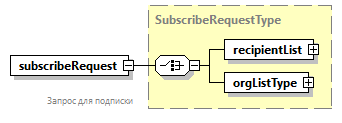 Пространство именhttp://www.fss.ru/integration/types/sedo/arm/v01ТипSubscribeRequestTypeСвойстваДочерние элементыrecipientList orgListTypeАннотацияСхема<xsd:element name="subscribeRequest" type="SubscribeRequestType">
  <xsd:annotation>
    <xsd:documentation>
                Запрос для подписки
            </xsd:documentation>
  </xsd:annotation>
</xsd:element>Диаграмма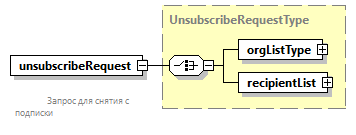 Пространство именhttp://www.fss.ru/integration/types/sedo/arm/v01ТипUnsubscribeRequestTypeСвойстваДочерние элементыorgListType recipientListАннотацияСхема<xsd:element name="unsubscribeRequest" type="UnsubscribeRequestType">
  <xsd:annotation>
    <xsd:documentation>
                Запрос для снятия с подписки
            </xsd:documentation>
  </xsd:annotation>
</xsd:element>Диаграмма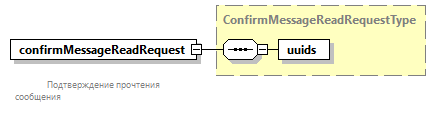 Пространство именhttp://www.fss.ru/integration/types/sedo/arm/v01ТипConfirmMessageReadRequestTypeСвойстваДочерние элементыuuidsАннотацияСхема<xsd:element name="confirmMessageReadRequest" type="ConfirmMessageReadRequestType">
  <xsd:annotation>
    <xsd:documentation>
                Подтверждение прочтения сообщения
            </xsd:documentation>
  </xsd:annotation>
</xsd:element>Диаграмма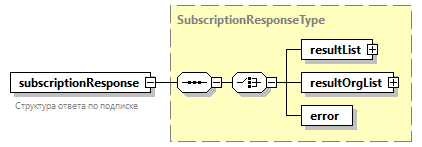 Пространство именhttp://www.fss.ru/integration/types/sedo/arm/v01ТипSubscriptionResponseTypeСвойстваДочерние элементыresultList resultOrgList errorАннотацияСхема<xsd:element name="subscriptionResponse" type="SubscriptionResponseType">
  <xsd:annotation>
    <xsd:documentation>Структура ответа по подписке</xsd:documentation>
  </xsd:annotation>
</xsd:element>Атрибут/элементТипОграниченияКоличество вхожденийПримечаниесonfirmMessageReadResponseConfirmMessageReadResponseType-1confirmResultsConfirmResultType-1..∞Результат обработкиАтрибут/элементТипОграниченияКоличество вхожденийПримечаниеuuidInboundUuid1Uuid сообщения, в котором обнаружены ошибкиfaultCommonFault1..∞Сведения об ошибкахДиаграмма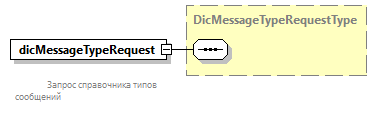 Пространство именhttp://www.fss.ru/integration/types/sedo/arm/v01ТипDicMessageTypeRequestTypeСвойстваАннотацияСхема<xsd:element name="dicMessageTypeRequest" type="DicMessageTypeRequestType" nillable="true">
  <xsd:annotation>
    <xsd:documentation>
                Запрос справочника типов сообщений
            </xsd:documentation>
  </xsd:annotation>
</xsd:element>Диаграмма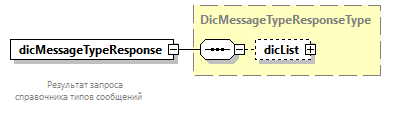 Пространство именhttp://www.fss.ru/integration/types/sedo/arm/v01ТипDicMessageTypeResponseTypeСвойстваДочерние элементыdicListАннотацияСхема<xsd:element name="dicMessageTypeResponse" type="DicMessageTypeResponseType">
  <xsd:annotation>
    <xsd:documentation>
                Результат запроса справочника типов сообщений
            </xsd:documentation>
  </xsd:annotation>
</xsd:element>Диаграмма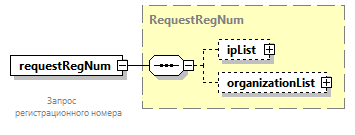 Пространство именhttp://www.fss.ru/integration/types/sedo/arm/v01ТипRequestRegNumСвойстваДочерние элементыipList organizationListАннотацияСхема<xsd:element name="requestRegNum" type="RequestRegNum">
  <xsd:annotation>
    <xsd:documentation>
                Запрос регистрационного номера
            </xsd:documentation>
  </xsd:annotation>
</xsd:element>Диаграмма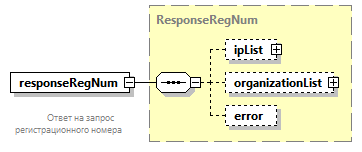 Пространство именhttp://www.fss.ru/integration/types/sedo/arm/v01ТипResponseRegNumСвойстваДочерние элементыipList organizationList errorАннотацияСхема<xsd:element name="responseRegNum" type="ResponseRegNum">
  <xsd:annotation>
    <xsd:documentation>
                Ответ на запрос регистрационного номера
            </xsd:documentation>
  </xsd:annotation>
</xsd:element>Диаграмма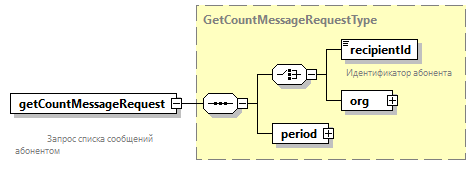 Пространство именhttp://www.fss.ru/integration/types/sedo/arm/v01ТипGetCountMessageRequestTypeСвойстваДочерние элементыrecipientId org periodАннотацияСхема<xsd:element name="getCountMessageRequest" type="GetCountMessageRequestType" nillable="true">
  <xsd:annotation>
    <xsd:documentation>
                Запрос списка сообщений абонентом
            </xsd:documentation>
  </xsd:annotation>
</xsd:element>Диаграмма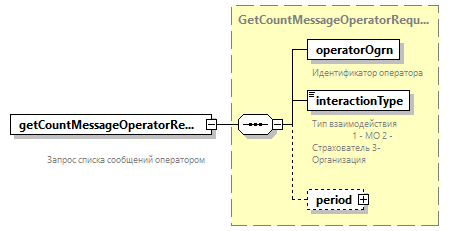 Пространство именhttp://www.fss.ru/integration/types/sedo/arm/v01ТипGetCountMessageOperatorRequestTypeСвойстваДочерние элементыoperatorOgrn interactionType periodАннотацияСхема<xsd:element name="getCountMessageOperatorRequest" type="GetCountMessageOperatorRequestType" nillable="true">
  <xsd:annotation>
    <xsd:documentation>
                Запрос списка сообщений оператором
            </xsd:documentation>
  </xsd:annotation>
</xsd:element>Диаграмма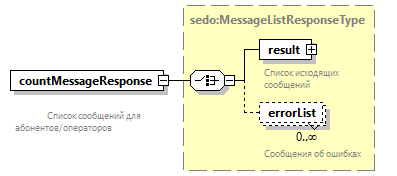 Пространство именhttp://www.fss.ru/integration/types/sedo/arm/v01ТипMessageListResponseTypeСвойстваДочерние элементыresult errorListАннотацияСхема<xsd:element name="сountMessageResponse" type="sedo:MessageListResponseType" nillable="true">
  <xsd:annotation>
    <xsd:documentation>
                Список сообщений для абонентов/операторов
            </xsd:documentation>
  </xsd:annotation>
</xsd:element>Диаграмма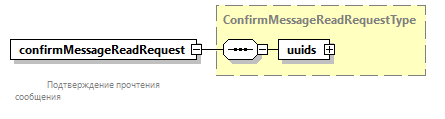 Пространство именhttp://www.fss.ru/integration/types/sedo/arm/v01ТипConfirmMessageReadRequestTypeСвойстваДочерние элементыuuidsАннотацияСхема<xsd:element name="confirmMessageReadRequest" type="ConfirmMessageReadRequestType">
  <xsd:annotation>
    <xsd:documentation>
                Подтверждение прочтения сообщения
            </xsd:documentation>
  </xsd:annotation>
</xsd:element>Диаграмма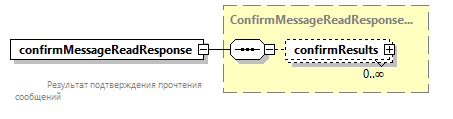 Пространство именhttp://www.fss.ru/integration/types/sedo/arm/v01ТипConfirmMessageReadResponseTypeСвойстваДочерние элементыconfirmResultsАннотацияСхема<xsd:element name="confirmMessageReadResponse" type="ConfirmMessageReadResponseType">
  <xsd:annotation>
    <xsd:documentation>
                Результат подтверждения прочтения сообщений
            </xsd:documentation>
  </xsd:annotation>
</xsd:element>Диаграмма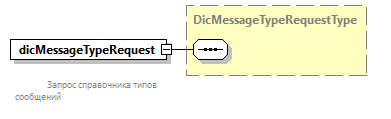 Пространство именhttp://www.fss.ru/integration/types/sedo/arm/v01ТипDicMessageTypeRequestTypeСвойстваАннотацияСхема<xsd:element name="dicMessageTypeRequest" type="DicMessageTypeRequestType" nillable="true">
  <xsd:annotation>
    <xsd:documentation>
                Запрос справочника типов сообщений
            </xsd:documentation>
  </xsd:annotation>
</xsd:element>Диаграмма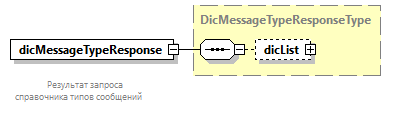 Пространство именhttp://www.fss.ru/integration/types/sedo/arm/v01ТипDicMessageTypeResponseTypeСвойстваДочерние элементыdicListАннотацияСхема<xsd:element name="dicMessageTypeResponse" type="DicMessageTypeResponseType">
  <xsd:annotation>
    <xsd:documentation>
                Результат запроса справочника типов сообщений
            </xsd:documentation>
  </xsd:annotation>
</xsd:element>Диаграмма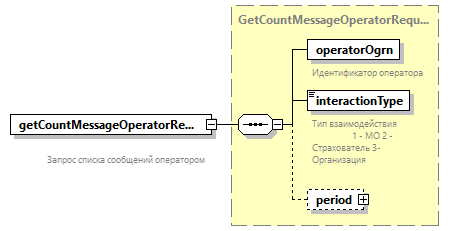 Пространство именhttp://www.fss.ru/integration/types/sedo/arm/v01ТипGetCountMessageOperatorRequestTypeСвойстваДочерние элементыoperatorOgrn interactionType periodАннотацияСхема<xsd:element name="getCountMessageOperatorRequest" type="GetCountMessageOperatorRequestType" nillable="true">
  <xsd:annotation>
    <xsd:documentation>
                Запрос списка сообщений оператором
            </xsd:documentation>
  </xsd:annotation>
</xsd:element>ДиаграммаПространство именhttp://www.fss.ru/integration/types/sedo/arm/v01ТипGetCountMessageRequestTypeСвойстваДочерние элементыrecipientId org periodАннотацияСхема<xsd:element name="getCountMessageRequest" type="GetCountMessageRequestType" nillable="true">
  <xsd:annotation>
    <xsd:documentation>
                Запрос списка сообщений абонентом
            </xsd:documentation>
  </xsd:annotation>
</xsd:element>Диаграмма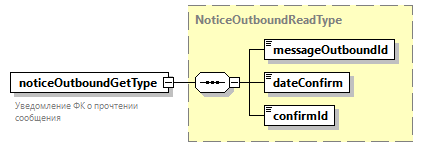 Пространство именhttp://www.fss.ru/integration/types/sedo/arm/v01ТипNoticeOutboundReadTypeСвойстваДочерние элементыmessageOutboundId dateConfirm confirmIdАннотацияСхема<xsd:element name="noticeOutboundGetType" type="NoticeOutboundReadType">
  <xsd:annotation>
    <xsd:documentation>Уведомление ФК о прочтении сообщения</xsd:documentation>
  </xsd:annotation>
</xsd:element>Диаграмма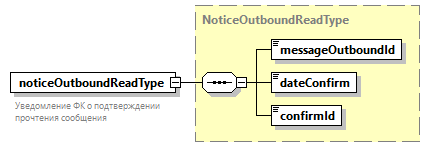 Пространство именhttp://www.fss.ru/integration/types/sedo/arm/v01ТипNoticeOutboundReadTypeСвойстваДочерние элементыmessageOutboundId dateConfirm confirmIdАннотацияСхема<xsd:element name="noticeOutboundReadType" type="NoticeOutboundReadType">
  <xsd:annotation>
    <xsd:documentation>Уведомление ФК о подтверждении прочтения сообщения</xsd:documentation>
  </xsd:annotation>
</xsd:element>Диаграмма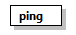 Пространство именhttp://www.fss.ru/integration/types/sedo/arm/v01Типcom:PingTypeСхема<xsd:element name="ping" type="com:PingType"/>Диаграмма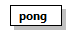 Пространство именhttp://www.fss.ru/integration/types/sedo/arm/v01Типcom:PongTypeСхема<xsd:element name="pong" type="com:PongType"/>Диаграмма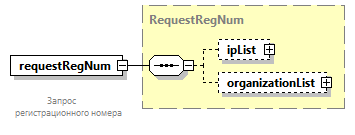 Пространство именhttp://www.fss.ru/integration/types/sedo/arm/v01ТипRequestRegNumСвойстваДочерние элементыipList organizationListАннотацияСхема<xsd:element name="requestRegNum" type="RequestRegNum">
  <xsd:annotation>
    <xsd:documentation>
                Запрос регистрационного номера
            </xsd:documentation>
  </xsd:annotation>
</xsd:element>Диаграмма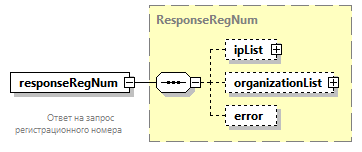 Пространство именhttp://www.fss.ru/integration/types/sedo/arm/v01ТипResponseRegNumСвойстваДочерние элементыipList organizationList errorАннотацияСхема<xsd:element name="responseRegNum" type="ResponseRegNum">
  <xsd:annotation>
    <xsd:documentation>
                Ответ на запрос регистрационного номера
            </xsd:documentation>
  </xsd:annotation>
</xsd:element>Диаграмма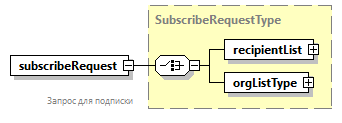 Пространство именhttp://www.fss.ru/integration/types/sedo/arm/v01ТипSubscribeRequestTypeСвойстваДочерние элементыrecipientList orgListTypeАннотацияСхема<xsd:element name="subscribeRequest" type="SubscribeRequestType">
  <xsd:annotation>
    <xsd:documentation>
                Запрос для подписки
            </xsd:documentation>
  </xsd:annotation>
</xsd:element>Диаграмма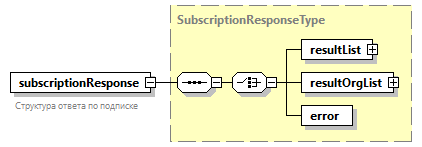 Пространство именhttp://www.fss.ru/integration/types/sedo/arm/v01ТипSubscriptionResponseTypeСвойстваДочерние элементыresultList resultOrgList errorАннотацияСхема<xsd:element name="subscriptionResponse" type="SubscriptionResponseType">
  <xsd:annotation>
    <xsd:documentation>Структура ответа по подписке</xsd:documentation>
  </xsd:annotation>
</xsd:element>Диаграмма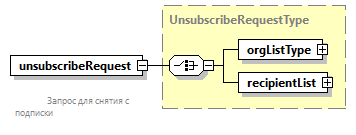 Пространство именhttp://www.fss.ru/integration/types/sedo/arm/v01ТипUnsubscribeRequestTypeСвойстваДочерние элементыorgListType recipientListАннотацияСхема<xsd:element name="unsubscribeRequest" type="UnsubscribeRequestType">
  <xsd:annotation>
    <xsd:documentation>
                Запрос для снятия с подписки
            </xsd:documentation>
  </xsd:annotation>
</xsd:element>ДиаграммаПространство именhttp://www.fss.ru/integration/types/sedo/arm/v01ТипMessageListResponseTypeСвойстваДочерние элементыresult errorListАннотацияСхема<xsd:element name="сountMessageResponse" type="sedo:MessageListResponseType" nillable="true">
  <xsd:annotation>
    <xsd:documentation>
                Список сообщений для абонентов/операторов
            </xsd:documentation>
  </xsd:annotation>
</xsd:element>Диаграмма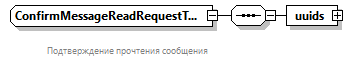 Пространство именhttp://www.fss.ru/integration/types/sedo/arm/v01Дочерние элементыuuidsАннотацияСхема<xsd:complexType name="ConfirmMessageReadRequestType">
  <xsd:annotation>
    <xsd:documentation>
                Подтверждение прочтения сообщения
            </xsd:documentation>
  </xsd:annotation>
  <xsd:sequence>
    <xsd:element name="uuids" type="sedo:UuidList"/>
  </xsd:sequence>
</xsd:complexType>Диаграмма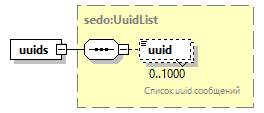 ТипUuidListСвойстваДочерние элементыuuidСхема<xsd:element name="uuids" type="sedo:UuidList"/>Диаграмма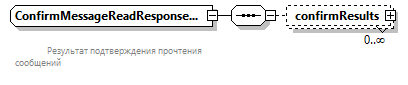 Пространство именhttp://www.fss.ru/integration/types/sedo/arm/v01Дочерние элементыconfirmResultsАннотацияСхема<xsd:complexType name="ConfirmMessageReadResponseType">
  <xsd:annotation>
    <xsd:documentation>
                Результат подтверждения прочтения сообщений
            </xsd:documentation>
  </xsd:annotation>
  <xsd:sequence>
    <xsd:element name="confirmResults" type="ConfirmResultType" minOccurs="0" maxOccurs="unbounded"/>
  </xsd:sequence>
</xsd:complexType>Диаграмма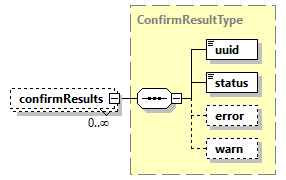 ТипConfirmResultTypeСвойстваДочерние элементыuuid status error warnСхема<xsd:element name="confirmResults" type="ConfirmResultType" minOccurs="0" maxOccurs="unbounded"/>Диаграмма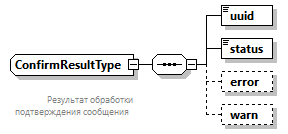 Пространство именhttp://www.fss.ru/integration/types/sedo/arm/v01Дочерние элементыuuid status error warnАннотацияСхема<xsd:complexType name="ConfirmResultType">
  <xsd:annotation>
    <xsd:documentation>
                Результат обработки подтверждения сообщения
            </xsd:documentation>
  </xsd:annotation>
  <xsd:sequence>
    <xsd:element name="uuid" type="sedo:Uuid"/>
    <xsd:element name="status" type="StatusType"/>
    <xsd:element name="error" type="com:ErrorType" minOccurs="0"/>
    <xsd:element name="warn" type="com:WarnType" minOccurs="0"/>
  </xsd:sequence>
</xsd:complexType>Диаграмма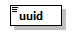 ТипUuidСвойстваОграниченияСхема<xsd:element name="uuid" type="sedo:Uuid"/>Диаграмма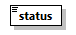 ТипStatusTypeСвойстваОграниченияСхема<xsd:element name="status" type="StatusType"/>Диаграмма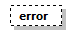 Типcom:ErrorTypeСвойстваСхема<xsd:element name="error" type="com:ErrorType" minOccurs="0"/>Диаграмма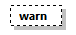 Типcom:WarnTypeСвойстваСхема<xsd:element name="warn" type="com:WarnType" minOccurs="0"/>Диаграмма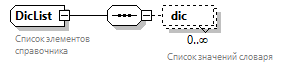 Пространство именhttp://www.fss.ru/integration/types/sedo/arm/v01Дочерние элементыdicАннотацияСхема<xsd:complexType name="DicList">
  <xsd:annotation>
    <xsd:documentation>Список элементов справочника</xsd:documentation>
  </xsd:annotation>
  <xsd:sequence>
    <xsd:element name="dic" type="com:dictionary" minOccurs="0" maxOccurs="unbounded">
      <xsd:annotation>
        <xsd:documentation>Список значений словаря</xsd:documentation>
      </xsd:annotation>
    </xsd:element>
  </xsd:sequence>
</xsd:complexType>Диаграмма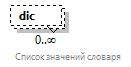 Типcom:dictionaryСвойстваАннотацияСхема<xsd:element name="dic" type="com:dictionary" minOccurs="0" maxOccurs="unbounded">
  <xsd:annotation>
    <xsd:documentation>Список значений словаря</xsd:documentation>
  </xsd:annotation>
</xsd:element>Диаграмма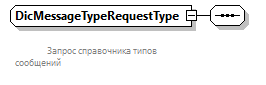 Пространство именhttp://www.fss.ru/integration/types/sedo/arm/v01АннотацияСхема<xsd:complexType name="DicMessageTypeRequestType">
  <xsd:annotation>
    <xsd:documentation>
                Запрос справочника типов сообщений
            </xsd:documentation>
  </xsd:annotation>
  <xsd:sequence/>
</xsd:complexType>Диаграмма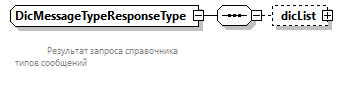 Пространство именhttp://www.fss.ru/integration/types/sedo/arm/v01Дочерние элементыdicListАннотацияСхема<xsd:complexType name="DicMessageTypeResponseType">
  <xsd:annotation>
    <xsd:documentation>
                Результат запроса справочника типов сообщений
            </xsd:documentation>
  </xsd:annotation>
  <xsd:sequence>
    <xsd:element name="dicList" type="DicList" minOccurs="0"/>
  </xsd:sequence>
</xsd:complexType>Диаграмма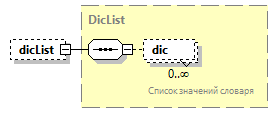 ТипDicListСвойстваДочерние элементыdicСхема<xsd:element name="dicList" type="DicList" minOccurs="0"/>Диаграмма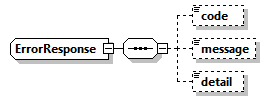 Пространство именhttp://www.fss.ru/integration/types/sedo/arm/v01Дочерние элементыcode message detailСхема<xsd:complexType name="ErrorResponse">
  <xsd:sequence>
    <xsd:element name="code" type="xsd:string" minOccurs="0" maxOccurs="1"/>
    <xsd:element name="message" type="xsd:string" minOccurs="0" maxOccurs="1"/>
    <xsd:element name="detail" type="xsd:string" minOccurs="0" maxOccurs="1"/>
  </xsd:sequence>
</xsd:complexType>Диаграмма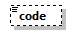 Типxsd:stringСвойстваСхема<xsd:element name="code" type="xsd:string" minOccurs="0" maxOccurs="1"/>Диаграмма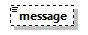 Типxsd:stringСвойстваСхема<xsd:element name="message" type="xsd:string" minOccurs="0" maxOccurs="1"/>Диаграмма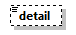 Типxsd:stringСвойстваСхема<xsd:element name="detail" type="xsd:string" minOccurs="0" maxOccurs="1"/>Диаграмма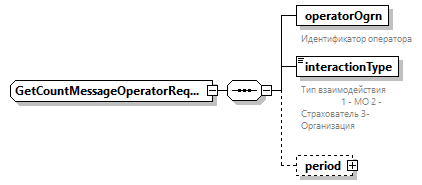 Пространство именhttp://www.fss.ru/integration/types/sedo/arm/v01Дочерние элементыoperatorOgrn interactionType periodСхема<xsd:complexType name="GetCountMessageOperatorRequestType">
  <xsd:sequence>
    <xsd:element name="operatorOgrn" type="org:ogrn">
      <xsd:annotation>
        <xsd:documentation>Идентификатор оператора</xsd:documentation>
      </xsd:annotation>
    </xsd:element>
    <xsd:element name="interactionType" type="xsd:int">
      <xsd:annotation>
        <xsd:documentation>Тип взаимодействия
                    1 - МО 2 - Страхователь 3- Организация
                    </xsd:documentation>
      </xsd:annotation>
    </xsd:element>
    <xsd:element name="period" minOccurs="0">
      <xsd:complexType>
        <xsd:sequence>
          <xsd:element name="dateFrom" type="xsd:dateTime">
            <xsd:annotation>
              <xsd:documentation>
                                    Дата начала периода
                                </xsd:documentation>
            </xsd:annotation>
          </xsd:element>
          <xsd:element name="dateTo" type="xsd:dateTime">
            <xsd:annotation>
              <xsd:documentation>
                                    Дата окончания периода
                                </xsd:documentation>
            </xsd:annotation>
          </xsd:element>
        </xsd:sequence>
      </xsd:complexType>
    </xsd:element>
  </xsd:sequence>
</xsd:complexType>Диаграмма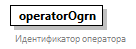 Типorg:ogrnАннотацияСхема<xsd:element name="operatorOgrn" type="org:ogrn">
  <xsd:annotation>
    <xsd:documentation>Идентификатор оператора</xsd:documentation>
  </xsd:annotation>
</xsd:element>Диаграмма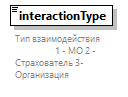 Типxsd:intСвойстваАннотацияСхема<xsd:element name="interactionType" type="xsd:int">
  <xsd:annotation>
    <xsd:documentation>Тип взаимодействия
                    1 - МО 2 - Страхователь 3- Организация
                    </xsd:documentation>
  </xsd:annotation>
</xsd:element>Диаграмма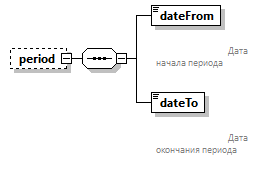 СвойстваДочерние элементыdateFrom dateToСхема<xsd:element name="period" minOccurs="0">
  <xsd:complexType>
    <xsd:sequence>
      <xsd:element name="dateFrom" type="xsd:dateTime">
        <xsd:annotation>
          <xsd:documentation>
                                    Дата начала периода
                                </xsd:documentation>
        </xsd:annotation>
      </xsd:element>
      <xsd:element name="dateTo" type="xsd:dateTime">
        <xsd:annotation>
          <xsd:documentation>
                                    Дата окончания периода
                                </xsd:documentation>
        </xsd:annotation>
      </xsd:element>
    </xsd:sequence>
  </xsd:complexType>
</xsd:element>Диаграмма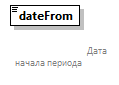 Типxsd:dateTimeСвойстваАннотацияСхема<xsd:element name="dateFrom" type="xsd:dateTime">
  <xsd:annotation>
    <xsd:documentation>
                                    Дата начала периода
                                </xsd:documentation>
  </xsd:annotation>
</xsd:element>Диаграмма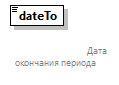 Типxsd:dateTimeСвойстваАннотацияСхема<xsd:element name="dateTo" type="xsd:dateTime">
  <xsd:annotation>
    <xsd:documentation>
                                    Дата окончания периода
                                </xsd:documentation>
  </xsd:annotation>
</xsd:element>Диаграмма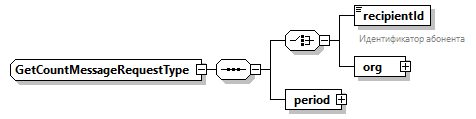 Пространство именhttp://www.fss.ru/integration/types/sedo/arm/v01Дочерние элементыrecipientId org periodСхема<xsd:complexType name="GetCountMessageRequestType">
  <xsd:sequence>
    <xsd:choice>
      <xsd:element name="recipientId" type="sedo:RecipientId">
        <xsd:annotation>
          <xsd:documentation>Идентификатор абонента</xsd:documentation>
        </xsd:annotation>
      </xsd:element>
      <xsd:element name="org" type="sedo:ORG"/>
    </xsd:choice>
    <xsd:element name="period">
      <xsd:complexType>
        <xsd:sequence>
          <xsd:element name="dateFrom" type="xsd:dateTime">
            <xsd:annotation>
              <xsd:documentation>
                                    Дата начала периода
                                </xsd:documentation>
            </xsd:annotation>
          </xsd:element>
          <xsd:element name="dateTo" type="xsd:dateTime">
            <xsd:annotation>
              <xsd:documentation>
                                    Дата окончания периода
                                </xsd:documentation>
            </xsd:annotation>
          </xsd:element>
        </xsd:sequence>
      </xsd:complexType>
    </xsd:element>
  </xsd:sequence>
</xsd:complexType>Диаграмма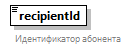 ТипRecipientIdСвойстваОграниченияАннотацияСхема<xsd:element name="recipientId" type="sedo:RecipientId">
  <xsd:annotation>
    <xsd:documentation>Идентификатор абонента</xsd:documentation>
  </xsd:annotation>
</xsd:element>Диаграмма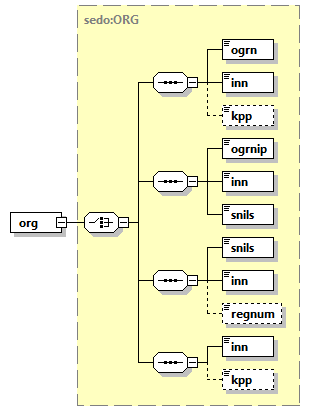 ТипORGСвойстваДочерние элементыogrn inn kpp ogrnip inn snils snils inn regnum inn kppСхема<xsd:element name="org" type="sedo:ORG"/>Диаграмма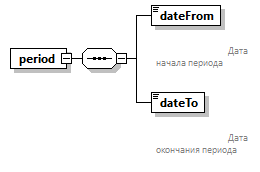 СвойстваДочерние элементыdateFrom dateToСхема<xsd:element name="period">
  <xsd:complexType>
    <xsd:sequence>
      <xsd:element name="dateFrom" type="xsd:dateTime">
        <xsd:annotation>
          <xsd:documentation>
                                    Дата начала периода
                                </xsd:documentation>
        </xsd:annotation>
      </xsd:element>
      <xsd:element name="dateTo" type="xsd:dateTime">
        <xsd:annotation>
          <xsd:documentation>
                                    Дата окончания периода
                                </xsd:documentation>
        </xsd:annotation>
      </xsd:element>
    </xsd:sequence>
  </xsd:complexType>
</xsd:element>Диаграмма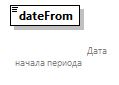 Типxsd:dateTimeСвойстваАннотацияСхема<xsd:element name="dateFrom" type="xsd:dateTime">
  <xsd:annotation>
    <xsd:documentation>
                                    Дата начала периода
                                </xsd:documentation>
  </xsd:annotation>
</xsd:element>Диаграмма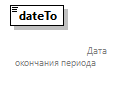 Типxsd:dateTimeСвойстваАннотацияСхема<xsd:element name="dateTo" type="xsd:dateTime">
  <xsd:annotation>
    <xsd:documentation>
                                    Дата окончания периода
                                </xsd:documentation>
  </xsd:annotation>
</xsd:element>Диаграмма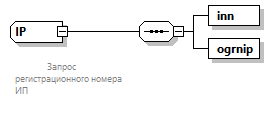 Пространство именhttp://www.fss.ru/integration/types/sedo/arm/v01Дочерние элементыinn ogrnipАннотацияСхема<xsd:complexType name="IP">
  <xsd:annotation>
    <xsd:documentation>
                Запрос регистрационного номера ИП
            </xsd:documentation>
  </xsd:annotation>
  <xsd:sequence>
    <xsd:element name="inn" type="org:inn"/>
    <xsd:element name="ogrnip" type="org:ogrnip"/>
  </xsd:sequence>
</xsd:complexType>Диаграмма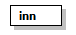 Типorg:innСхема<xsd:element name="inn" type="org:inn"/>Диаграмма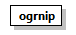 Типorg:ogrnipСхема<xsd:element name="ogrnip" type="org:ogrnip"/>Диаграмма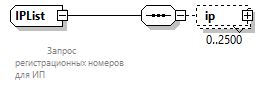 Пространство именhttp://www.fss.ru/integration/types/sedo/arm/v01Дочерние элементыipАннотацияСхема<xsd:complexType name="IPList">
  <xsd:annotation>
    <xsd:documentation>
                Запрос регистрационных номеров для ИП
            </xsd:documentation>
  </xsd:annotation>
  <xsd:sequence>
    <xsd:element name="ip" type="IP" minOccurs="0" maxOccurs="2500"/>
  </xsd:sequence>
</xsd:complexType>Диаграмма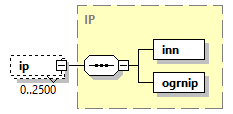 ТипIPСвойстваДочерние элементыinn ogrnipСхема<xsd:element name="ip" type="IP" minOccurs="0" maxOccurs="2500"/>Диаграмма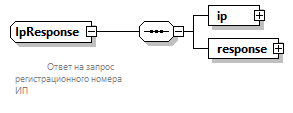 Пространство именhttp://www.fss.ru/integration/types/sedo/arm/v01Дочерние элементыip responseАннотацияСхема<xsd:complexType name="IpResponse">
  <xsd:annotation>
    <xsd:documentation>
                Ответ на запрос регистрационного номера ИП
            </xsd:documentation>
  </xsd:annotation>
  <xsd:sequence>
    <xsd:element name="ip" type="IP"/>
    <xsd:element name="response" type="RegNumResponse"/>
  </xsd:sequence>
</xsd:complexType>Диаграмма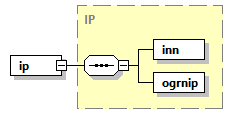 ТипIPСвойстваДочерние элементыinn ogrnipСхема<xsd:element name="ip" type="IP"/>Диаграмма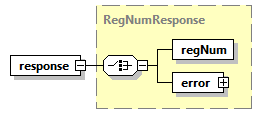 ТипRegNumResponseСвойстваДочерние элементыregNum errorСхема<xsd:element name="response" type="RegNumResponse"/>Диаграмма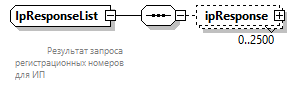 Пространство именhttp://www.fss.ru/integration/types/sedo/arm/v01Дочерние элементыipResponseАннотацияСхема<xsd:complexType name="IpResponseList">
  <xsd:annotation>
    <xsd:documentation>
                Результат запроса регистрационных номеров для ИП
            </xsd:documentation>
  </xsd:annotation>
  <xsd:sequence>
    <xsd:element name="ipResponse" type="IpResponse" minOccurs="0" maxOccurs="2500"/>
  </xsd:sequence>
</xsd:complexType>Диаграмма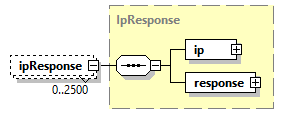 ТипIpResponseСвойстваДочерние элементыip responseСхема<xsd:element name="ipResponse" type="IpResponse" minOccurs="0" maxOccurs="2500"/>Диаграмма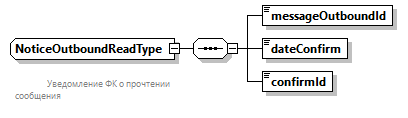 Пространство именhttp://www.fss.ru/integration/types/sedo/arm/v01Дочерние элементыmessageOutboundId dateConfirm confirmIdАннотацияСхема<xsd:complexType name="NoticeOutboundReadType">
  <xsd:annotation>
    <xsd:documentation>
                Уведомление ФК о прочтении сообщения
            </xsd:documentation>
  </xsd:annotation>
  <xsd:sequence>
    <xsd:element name="messageOutboundId" type="sedo:Uuid"/>
    <xsd:element name="dateConfirm" type="xsd:date"/>
    <xsd:element name="confirmId" type="sedo:Uuid"/>
  </xsd:sequence>
</xsd:complexType>Диаграмма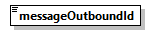 ТипUuidСвойстваОграниченияСхема<xsd:element name="messageOutboundId" type="sedo:Uuid"/>Диаграмма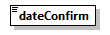 Типxsd:dateСвойстваСхема<xsd:element name="dateConfirm" type="xsd:date"/>Диаграмма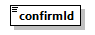 ТипUuidСвойстваОграниченияСхема<xsd:element name="confirmId" type="sedo:Uuid"/>Диаграмма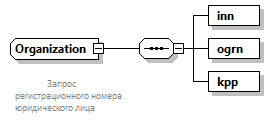 Пространство именhttp://www.fss.ru/integration/types/sedo/arm/v01Дочерние элементыinn ogrn kppАннотацияСхема<xsd:complexType name="Organization">
  <xsd:annotation>
    <xsd:documentation>
                Запрос регистрационного номера юридического лица
            </xsd:documentation>
  </xsd:annotation>
  <xsd:sequence>
    <xsd:element name="inn" type="org:inn"/>
    <xsd:element name="ogrn" type="org:ogrn"/>
    <xsd:element name="kpp" type="org:kpp"/>
  </xsd:sequence>
</xsd:complexType>Диаграмма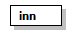 Типorg:innСхема<xsd:element name="inn" type="org:inn"/>Диаграмма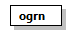 Типorg:ogrnСхема<xsd:element name="ogrn" type="org:ogrn"/>Диаграмма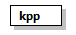 Типorg:kppСхема<xsd:element name="kpp" type="org:kpp"/>Диаграмма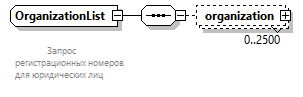 Пространство именhttp://www.fss.ru/integration/types/sedo/arm/v01Дочерние элементыorganizationАннотацияСхема<xsd:complexType name="OrganizationList">
  <xsd:annotation>
    <xsd:documentation>
                Запрос регистрационных номеров для юридических лиц
            </xsd:documentation>
  </xsd:annotation>
  <xsd:sequence>
    <xsd:element name="organization" type="Organization" minOccurs="0" maxOccurs="2500"/>
  </xsd:sequence>
</xsd:complexType>Диаграмма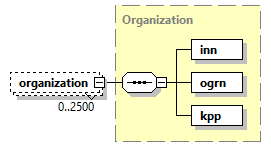 ТипOrganizationСвойстваДочерние элементыinn ogrn kppСхема<xsd:element name="organization" type="Organization" minOccurs="0" maxOccurs="2500"/>Диаграмма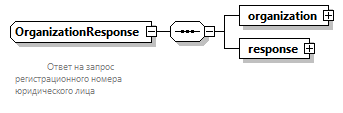 Пространство именhttp://www.fss.ru/integration/types/sedo/arm/v01Дочерние элементыorganization responseАннотацияСхема<xsd:complexType name="OrganizationResponse">
  <xsd:annotation>
    <xsd:documentation>
                Ответ на запрос регистрационного номера юридического лица
            </xsd:documentation>
  </xsd:annotation>
  <xsd:sequence>
    <xsd:element name="organization" type="Organization"/>
    <xsd:element name="response" type="RegNumResponse"/>
  </xsd:sequence>
</xsd:complexType>Диаграмма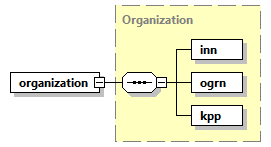 ТипOrganizationСвойстваДочерние элементыinn ogrn kppСхема<xsd:element name="organization" type="Organization"/>Диаграмма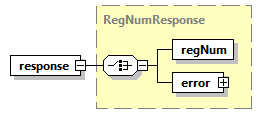 ТипRegNumResponseСвойстваДочерние элементыregNum errorСхема<xsd:element name="response" type="RegNumResponse"/>Диаграмма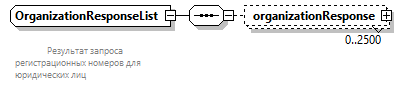 Пространство именhttp://www.fss.ru/integration/types/sedo/arm/v01Дочерние элементыorganizationResponseАннотацияСхема<xsd:complexType name="OrganizationResponseList">
  <xsd:annotation>
    <xsd:documentation>
                Результат запроса регистрационных номеров для юридических лиц
            </xsd:documentation>
  </xsd:annotation>
  <xsd:sequence>
    <xsd:element name="organizationResponse" type="OrganizationResponse" minOccurs="0" maxOccurs="2500"/>
  </xsd:sequence>
</xsd:complexType>Диаграмма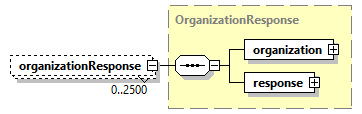 ТипOrganizationResponseСвойстваДочерние элементыorganization responseСхема<xsd:element name="organizationResponse" type="OrganizationResponse" minOccurs="0" maxOccurs="2500"/>Диаграмма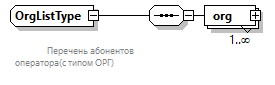 Пространство именhttp://www.fss.ru/integration/types/sedo/arm/v01Дочерние элементыorgАннотацияСхема<xsd:complexType name="OrgListType">
  <xsd:annotation>
    <xsd:documentation>
                Перечень абонентов оператора(c типом ОРГ)
            </xsd:documentation>
  </xsd:annotation>
  <xsd:sequence>
    <xsd:element name="org" minOccurs="1" maxOccurs="unbounded">
      <xsd:complexType>
        <xsd:choice>
          <xsd:sequence>
            <xsd:element name="inn" type="xsd:string"/>
            <xsd:element name="kpp" type="xsd:string" minOccurs="0"/>
          </xsd:sequence>
          <xsd:sequence>
            <xsd:element name="ogrn" type="xsd:string"/>
            <xsd:element name="inn" type="xsd:string"/>
            <xsd:element name="kpp" type="xsd:string" minOccurs="0"/>
          </xsd:sequence>
          <xsd:sequence>
            <xsd:element name="ogrnip" type="xsd:string"/>
            <xsd:element name="inn" type="xsd:string"/>
            <xsd:element name="snils" type="xsd:string"/>
          </xsd:sequence>
          <xsd:sequence>
            <xsd:element name="snils" type="xsd:string"/>
            <xsd:element name="inn" type="xsd:string"/>
            <xsd:element name="regnum" type="xsd:string" minOccurs="0"/>
          </xsd:sequence>
        </xsd:choice>
      </xsd:complexType>
    </xsd:element>
  </xsd:sequence>
</xsd:complexType>Диаграмма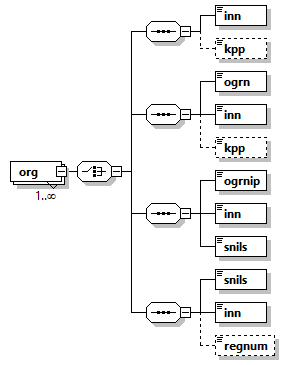 СвойстваДочерние элементыinn kpp ogrn inn kpp ogrnip inn snils snils inn regnumСхема<xsd:element name="org" minOccurs="1" maxOccurs="unbounded">
  <xsd:complexType>
    <xsd:choice>
      <xsd:sequence>
        <xsd:element name="inn" type="xsd:string"/>
        <xsd:element name="kpp" type="xsd:string" minOccurs="0"/>
      </xsd:sequence>
      <xsd:sequence>
        <xsd:element name="ogrn" type="xsd:string"/>
        <xsd:element name="inn" type="xsd:string"/>
        <xsd:element name="kpp" type="xsd:string" minOccurs="0"/>
      </xsd:sequence>
      <xsd:sequence>
        <xsd:element name="ogrnip" type="xsd:string"/>
        <xsd:element name="inn" type="xsd:string"/>
        <xsd:element name="snils" type="xsd:string"/>
      </xsd:sequence>
      <xsd:sequence>
        <xsd:element name="snils" type="xsd:string"/>
        <xsd:element name="inn" type="xsd:string"/>
        <xsd:element name="regnum" type="xsd:string" minOccurs="0"/>
      </xsd:sequence>
    </xsd:choice>
  </xsd:complexType>
</xsd:element>Диаграмма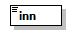 Типxsd:stringСвойстваСхема<xsd:element name="inn" type="xsd:string"/>Диаграмма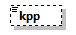 Типxsd:stringСвойстваСхема<xsd:element name="kpp" type="xsd:string" minOccurs="0"/>Диаграмма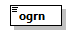 Типxsd:stringСвойстваСхема<xsd:element name="ogrn" type="xsd:string"/>Диаграмма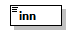 Типxsd:stringСвойстваСхема<xsd:element name="inn" type="xsd:string"/>ДиаграммаТипxsd:stringСвойстваСхема<xsd:element name="kpp" type="xsd:string" minOccurs="0"/>Диаграмма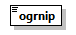 Типxsd:stringСвойстваСхема<xsd:element name="ogrnip" type="xsd:string"/>Диаграмма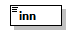 Типxsd:stringСвойстваСхема<xsd:element name="inn" type="xsd:string"/>Диаграмма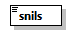 Типxsd:stringСвойстваСхема<xsd:element name="snils" type="xsd:string"/>Диаграмма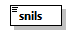 Типxsd:stringСвойстваСхема<xsd:element name="snils" type="xsd:string"/>Диаграмма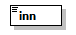 Типxsd:stringСвойстваСхема<xsd:element name="inn" type="xsd:string"/>Диаграмма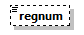 Типxsd:stringСвойстваСхема<xsd:element name="regnum" type="xsd:string" minOccurs="0"/>Диаграмма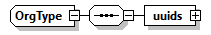 Пространство именhttp://www.fss.ru/integration/types/sedo/arm/v01Дочерние элементыuuidsСхема<xsd:complexType name="OrgType">
  <xsd:sequence>
    <xsd:element name="uuids" type="sedo:UuidList"/>
  </xsd:sequence>
</xsd:complexType>Диаграмма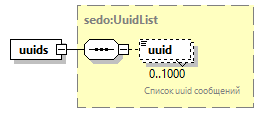 ТипUuidListСвойстваДочерние элементыuuidСхема<xsd:element name="uuids" type="sedo:UuidList"/>Диаграмма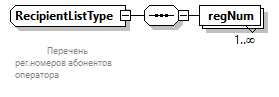 Пространство именhttp://www.fss.ru/integration/types/sedo/arm/v01Дочерние элементыregNumАннотацияСхема<xsd:complexType name="RecipientListType">
  <xsd:annotation>
    <xsd:documentation>
                Перечень рег.номеров абонентов оператора
            </xsd:documentation>
  </xsd:annotation>
  <xsd:sequence>
    <xsd:element name="regNum" type="org:regNum" minOccurs="1" maxOccurs="unbounded"/>
  </xsd:sequence>
</xsd:complexType>Диаграмма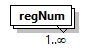 Типorg:regNumСвойстваСхема<xsd:element name="regNum" type="org:regNum" minOccurs="1" maxOccurs="unbounded"/>Диаграмма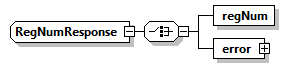 Пространство именhttp://www.fss.ru/integration/types/sedo/arm/v01Дочерние элементыregNum errorСхема<xsd:complexType name="RegNumResponse">
  <xsd:choice>
    <xsd:element name="regNum" type="org:regNum"/>
    <xsd:element name="error" type="ErrorResponse"/>
  </xsd:choice>
</xsd:complexType>Диаграмма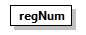 Типorg:regNumСхема<xsd:element name="regNum" type="org:regNum"/>Диаграмма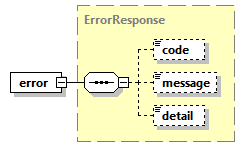 ТипErrorResponseСвойстваДочерние элементыcode message detailСхема<xsd:element name="error" type="ErrorResponse"/>Диаграмма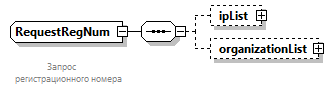 Пространство именhttp://www.fss.ru/integration/types/sedo/arm/v01Дочерние элементыipList organizationListАннотацияСхема<xsd:complexType name="RequestRegNum">
  <xsd:annotation>
    <xsd:documentation>
                Запрос регистрационного номера
            </xsd:documentation>
  </xsd:annotation>
  <xsd:sequence>
    <xsd:element name="ipList" type="IPList" minOccurs="0"/>
    <xsd:element name="organizationList" type="OrganizationList" minOccurs="0"/>
  </xsd:sequence>
</xsd:complexType>Диаграмма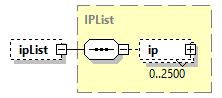 ТипIPListСвойстваДочерние элементыipСхема<xsd:element name="ipList" type="IPList" minOccurs="0"/>Диаграмма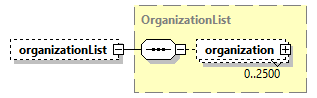 ТипOrganizationListСвойстваДочерние элементыorganizationСхема<xsd:element name="organizationList" type="OrganizationList" minOccurs="0"/>Диаграмма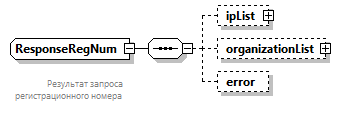 Пространство именhttp://www.fss.ru/integration/types/sedo/arm/v01Дочерние элементыipList organizationList errorАннотацияСхема<xsd:complexType name="ResponseRegNum">
  <xsd:annotation>
    <xsd:documentation>
                Результат запроса регистрационного номера
            </xsd:documentation>
  </xsd:annotation>
  <xsd:sequence>
    <xsd:element name="ipList" type="IpResponseList" minOccurs="0"/>
    <xsd:element name="organizationList" type="OrganizationResponseList" minOccurs="0"/>
    <xsd:element name="error" type="com:ErrorType" minOccurs="0"/>
  </xsd:sequence>
</xsd:complexType>Диаграмма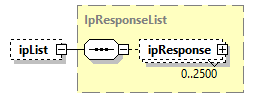 ТипIpResponseListСвойстваДочерние элементыipResponseСхема<xsd:element name="ipList" type="IpResponseList" minOccurs="0"/>Диаграмма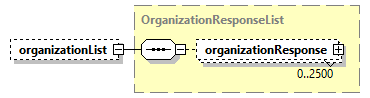 ТипOrganizationResponseListСвойстваДочерние элементыorganizationResponseСхема<xsd:element name="organizationList" type="OrganizationResponseList" minOccurs="0"/>Диаграмма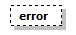 Типcom:ErrorTypeСвойстваСхема<xsd:element name="error" type="com:ErrorType" minOccurs="0"/>Диаграмма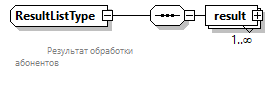 Пространство именhttp://www.fss.ru/integration/types/sedo/arm/v01Дочерние элементыresultАннотацияСхема<xsd:complexType name="ResultListType">
  <xsd:annotation>
    <xsd:documentation>
                Результат обработки абонентов
            </xsd:documentation>
  </xsd:annotation>
  <xsd:sequence>
    <xsd:element name="result" type="ResultType" minOccurs="1" maxOccurs="unbounded"/>
  </xsd:sequence>
</xsd:complexType>Диаграмма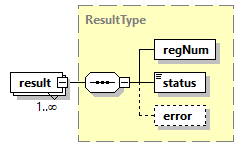 ТипResultTypeСвойстваДочерние элементыregNum status errorСхема<xsd:element name="result" type="ResultType" minOccurs="1" maxOccurs="unbounded"/>Диаграмма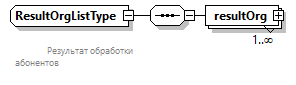 Пространство именhttp://www.fss.ru/integration/types/sedo/arm/v01Дочерние элементыresultOrgАннотацияСхема<xsd:complexType name="ResultOrgListType">
  <xsd:annotation>
    <xsd:documentation>
                Результат обработки абонентов
            </xsd:documentation>
  </xsd:annotation>
  <xsd:sequence>
    <xsd:element name="resultOrg" type="ResultOrgType" minOccurs="1" maxOccurs="unbounded"/>
  </xsd:sequence>
</xsd:complexType>Диаграмма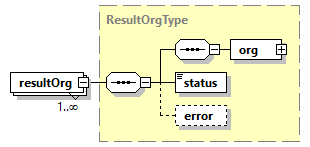 ТипResultOrgTypeСвойстваДочерние элементыorg status errorСхема<xsd:element name="resultOrg" type="ResultOrgType" minOccurs="1" maxOccurs="unbounded"/>Диаграмма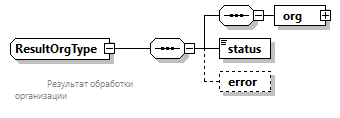 Пространство именhttp://www.fss.ru/integration/types/sedo/arm/v01Дочерние элементыorg status errorАннотацияСхема<xsd:complexType name="ResultOrgType">
  <xsd:annotation>
    <xsd:documentation>
                Результат обработки организации
            </xsd:documentation>
  </xsd:annotation>
  <xsd:sequence>
    <xsd:sequence>
      <xsd:element name="org" type="sedo:ORG"/>
    </xsd:sequence>
    <xsd:element name="status" type="StatusType"/>
    <xsd:element name="error" type="com:ErrorType" minOccurs="0"/>
  </xsd:sequence>
</xsd:complexType>Диаграмма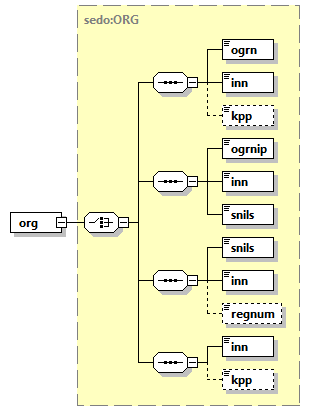 ТипORGСвойстваДочерние элементыogrn inn kpp ogrnip inn snils snils inn regnum inn kppСхема<xsd:element name="org" type="sedo:ORG"/>Диаграмма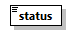 ТипStatusTypeСвойстваОграниченияСхема<xsd:element name="status" type="StatusType"/>Диаграмма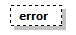 Типcom:ErrorTypeСвойстваСхема<xsd:element name="error" type="com:ErrorType" minOccurs="0"/>Диаграмма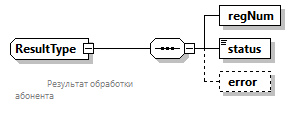 Пространство именhttp://www.fss.ru/integration/types/sedo/arm/v01Дочерние элементыregNum status errorАннотацияСхема<xsd:complexType name="ResultType">
  <xsd:annotation>
    <xsd:documentation>
                Результат обработки абонента
            </xsd:documentation>
  </xsd:annotation>
  <xsd:sequence>
    <xsd:element name="regNum" type="org:regNum"/>
    <xsd:element name="status" type="StatusType"/>
    <xsd:element name="error" type="com:ErrorType" minOccurs="0"/>
  </xsd:sequence>
</xsd:complexType>Диаграмма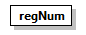 Типorg:regNumСхема<xsd:element name="regNum" type="org:regNum"/>Диаграмма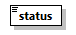 ТипStatusTypeСвойстваОграниченияСхема<xsd:element name="status" type="StatusType"/>ДиаграммаТипcom:ErrorTypeСвойстваСхема<xsd:element name="error" type="com:ErrorType" minOccurs="0"/>Диаграмма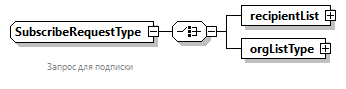 Пространство именhttp://www.fss.ru/integration/types/sedo/arm/v01Дочерние элементыrecipientList orgListTypeАннотацияСхема<xsd:complexType name="SubscribeRequestType">
  <xsd:annotation>
    <xsd:documentation>
                Запрос для подписки
            </xsd:documentation>
  </xsd:annotation>
  <xsd:choice>
    <xsd:element name="recipientList" type="RecipientListType"/>
    <xsd:element name="orgListType" type="OrgListType"/>
  </xsd:choice>
</xsd:complexType>Диаграмма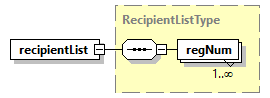 ТипRecipientListTypeСвойстваДочерние элементыregNumСхема<xsd:element name="recipientList" type="RecipientListType"/>Диаграмма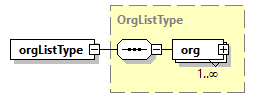 ТипOrgListTypeСвойстваДочерние элементыorgСхема<xsd:element name="orgListType" type="OrgListType"/>Диаграмма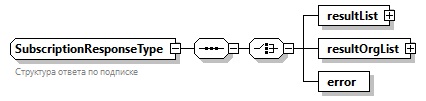 Пространство именhttp://www.fss.ru/integration/types/sedo/arm/v01Типextension of com:ResponseOnTypeСвойстваДочерние элементыresultList resultOrgList errorАннотацияСхема<xsd:complexType name="SubscriptionResponseType">
  <xsd:annotation>
    <xsd:documentation>Структура ответа по подписке</xsd:documentation>
  </xsd:annotation>
  <xsd:complexContent>
    <xsd:extension base="com:ResponseOnType">
      <xsd:sequence>
        <xsd:choice>
          <xsd:element name="resultList" type="ResultListType"/>
          <xsd:element name="resultOrgList" type="ResultOrgListType"/>
          <xsd:element name="error" type="com:ErrorType"/>
        </xsd:choice>
      </xsd:sequence>
    </xsd:extension>
  </xsd:complexContent>
</xsd:complexType>Диаграмма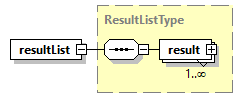 ТипResultListTypeСвойстваДочерние элементыresultСхема<xsd:element name="resultList" type="ResultListType"/>Диаграмма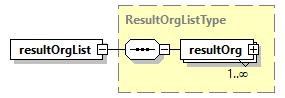 ТипResultOrgListTypeСвойстваДочерние элементыresultOrgСхема<xsd:element name="resultOrgList" type="ResultOrgListType"/>Диаграмма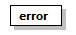 Типcom:ErrorTypeСхема<xsd:element name="error" type="com:ErrorType"/>Диаграмма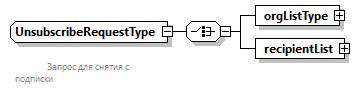 Пространство именhttp://www.fss.ru/integration/types/sedo/arm/v01Дочерние элементыorgListType recipientListАннотацияСхема<xsd:complexType name="UnsubscribeRequestType">
  <xsd:annotation>
    <xsd:documentation>
                Запрос для снятия с подписки
            </xsd:documentation>
  </xsd:annotation>
  <xsd:choice>
    <xsd:element name="orgListType" type="OrgListType"/>
    <xsd:element name="recipientList" type="RecipientListType"/>
  </xsd:choice>
</xsd:complexType>Диаграмма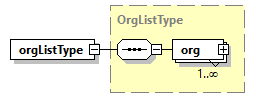 ТипOrgListTypeСвойстваДочерние элементыorgСхема<xsd:element name="orgListType" type="OrgListType"/>Диаграмма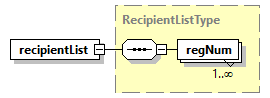 ТипRecipientListTypeСвойстваДочерние элементыregNumСхема<xsd:element name="recipientList" type="RecipientListType"/>Пространство именhttp://www.fss.ru/integration/types/sedo/arm/v01Типrestriction of xsd:stringСвойстваОграниченияАннотацияСхема<xsd:simpleType name="StatusType">
  <xsd:annotation>
    <xsd:documentation>Справочник состояния запроса</xsd:documentation>
  </xsd:annotation>
  <xsd:restriction base="xsd:string">
    <xsd:enumeration value="SUCCESS">
      <xsd:annotation>
        <xsd:documentation>SUCCESS - Сообщение успешно обработано
                    </xsd:documentation>
      </xsd:annotation>
    </xsd:enumeration>
    <xsd:enumeration value="ERROR">
      <xsd:annotation>
        <xsd:documentation>ERROR - Ошибка обработки сообщения
                    </xsd:documentation>
      </xsd:annotation>
    </xsd:enumeration>
  </xsd:restriction>
</xsd:simpleType>